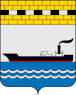 СОВЕТ ДЕПУТАТОВ ГОРОДСКОГО ОКРУГА НАВАШИНСКИЙНИЖЕГОРОДСКОЙ ОБЛАСТИ РЕШЕНИЕ28.03.2024                                                                                                            № 295О ежегодном отчете главы местного самоуправления городского округа Навашинский о результатах своей деятельности и работе администрации городского округа Навашинский за 2023 годВ соответствии со статьей 36 Федерального закона от 06.10.2003     №131–ФЗ «Об общих принципах организации местного самоуправления в Российской Федерации», статьей 34 Устава городского округа Навашинский Нижегородской области, заслушав ежегодный отчет главы местного самоуправления городского округа Навашинский о результатах своей деятельности и работе администрации городского округа Навашинский за 2023 год,Совет депутатов РЕШИЛ:1.	Ежегодный отчет главы местного самоуправления городского округа Навашинский о результатах своей деятельности и деятельности администрации городского округа Навашинский за 2023 год принять к сведению (прилагается).2.	Рекомендовать администрации городского округа Навашинский:2.1.		Продолжить участие в реализации национальных проектов;2.2.	Обеспечить исполнение муниципальных программ, утвержденных администрацией городского округа Навашинский;2.3.	Продолжить реализацию мероприятий по росту доходов, оптимизации расходов и совершенствованию долговой политики бюджета городского округа Навашинский.3.	Настоящее решение подлежит официальному опубликованию.Приложениек решению Совета депутатов городского округа Навашинскийот 28.03.2024 № 295Ежегодный отчет главы местного самоуправления городского округа Навашинскийо результатах своей деятельности и работе администрации за 2023 годРабота администрации городского округа Навашинский направлена на:обеспечение комплексного социально-экономического развития территории;решение вопросов местного значения и исполнение полномочий, определённых законодательством и Уставом городского округа Навашинский;выполнение функций по переданным государственным полномочиям;исполнение решений и муниципальных нормативно-правовых актов, принятых Советом депутатов городского округа Навашинский. В 2023 году на территории городского округа Навашинский продолжилась реализация 8 национальных проектов: «Образование»; «Цифровая экономика РФ»; «Жилье и городская среда»; «Экология»; «Здравоохранение»; «Демография»; «Малое и среднее предпринимательство и поддержка индивидуальной предпринимательской инициативы»; «Безопасные и качественные автомобильные дороги».Также 2023 год для городского округа Навашинский был отмечен следующими значимыми событиями:- завершилось строительство и введена в эксплуатацию газовая водогрейная блочно-модульная котельная Дворца спорта;- в рамках национального проекта «Жилье и городская среда» благоустроено общественное  пространство «Аллея по переулку Дзержинского» г.Навашино;- по областному проекту инициативного бюджетирования «Вам решать!» реализовано 8 проектов;- в рамках государственной программы «Переселение граждан из аварийного жилищного фонда на территории Нижегородской области на 2019-2023 годы» в новом многоквартирном жилом доме по адресу г.Навашино, ул.Калинина, д.1 приобретены 32 квартиры и переселены 74 жителя округа;- в рамках Адресной инвестиционной программы Нижегородской области произведен капитальный ремонт крыши и фасада здания МБОУДО «Дворец детского творчества»;- в рамках государственной программы «Капитальный ремонт образовательных организаций Нижегородской области» произведен капитальный ремонт фасада МБОУ «Средняя школа №3 г. Навашино»; капитальный ремонт системы отопления МБОУ «Средняя школа №2 г. Навашино», капитальный ремонт фасада и капитальный ремонт системы водоотведения в МБДОУ Детский сад №4 «Ромашка»;- в рамках государственной программы «Развитие культуры и туризма в Нижегородской области» приобретены музыкальные инструменты, оборудование для МБУДО «Навашинская детская школа искусств»;- открыта Модельная библиотека в с.Новошино.Навашинцы приняли активное участие в мероприятиях, посвященных 105-летию комсомола, 67-летию города Навашино, Году педагога и наставника.По результатам областного смотра – конкурса «Лучшее муниципальное образование Нижегородской области в сфере благоустройства и дорожной деятельности» городской округ Навашинский занял 2 место в своей группе.По результатам мониторинга уровня открытости бюджетных данных за 2022 год городской округ Навашинский вновь занял 1 место среди 52 муниципальных районов и городских округов Нижегородской области, включая город Нижний Новгород.Городской округ с рабочими визитами посещали депутат Государственной Думы Федерального Собрания Российской Федерации восьмого созыва Назарова Н.В., депутаты Законодательного Собрания Нижегородской области седьмого созыва Антонов А.А. и Тюрин И.А., члены Правительства Нижегородской области.По оценке уровня развития территорий, проведенной министерством экономического развития и инвестиций Нижегородской области, за 9 месяцев 2022 года округ занимает 26 место среди 52 территорий Нижегородской области и входит в группу территорий со средним  уровнем развития по итогам 2022 года - 10 место). В группе территорий с численностью от 17 до 25 тыс. человек округ находится на 3 месте среди 9 муниципальных образований. Рейтинг уровня социально – экономического развития городского округа Навашинский среди территорий Нижегородской областиИндикаторы, повлиявшие на снижение социально-экономического положения на территории городского округа Навашинский по итогам 9 мес. 2023  года, связаны с сокращением объема инвестиций в основной капитал в реальный сектор экономики, снижением  налоговых поступлений в бюджетную систему Российской Федерации, снижением роста среднемесячной заработной платы одного работающего и ростом уровня безработицы.Общая социально - экономическая ситуацияОбщая социально - экономическая ситуация в городском округе Навашинский за 2023 год характеризуется следующими основными показателями:объем отгруженной продукции по полному кругу организаций на сумму 13 млрд. 599 млн. 730 тыс.  руб. (72,5% к соответствующему периоду 2022 года).  объем валовой продукции сельского хозяйства по сельхозпредприятиям и КФХ составил 9,4 млн. руб. Фонд оплаты труда составил 4 млрд. 127 млн. руб. и снизился по сравнению с прошлым годом на 4% по причине ухода с территории подрядных организаций, связанных со строительством автомагистрали М-12 и моста через реку Ока в связи с ускоренными темпами строительства магистрали. Среднемесячная заработная плата работающих за 2023 год по полному кругу организаций составила 47642,45 рублей, что выше аналогичного периода прошлого года на 7%, по крупным и средним организациям – 56313,60 рублей.За 2023 год оборот розничной торговли по крупным и средним предприятиям составил 2 млрд. 244 млн. 900  тыс. руб., темп роста в действующих ценах составил 107,0%;Уровень регистрируемой безработицы по состоянию на 01.01.2024 составил 0,39% (на 01.01.2023 – 0,29%), что выше среднеобластного уровня на 0,11 п.п..Демография, труд и занятость населенияЧисленность постоянного населения по оперативным данным составляет по состоянию  на 01.01.2024 года 20683 чел. (2022 год - 20982 чел.), в том числе в городе Навашино на 01.01.2024 года  -  14180 чел.  (2022 год – 14372чел.).В демографической ситуации наблюдаются негативные тенденции: смертность по-прежнему превышает рождаемость. За 12 месяцев 2023 года отмечена рождаемость ниже  уровня 2022 года – 119 новорожденных (2022 год  - 127 чел.). Число умерших по округу в 3,0 раза превышает число родившихся (2022 год – 2,9 раза). Естественная убыль составила  - 239 чел. (2022 год - 243 чел.), сальдо миграции отрицательное  – минус 70 чел. (2022 год - минус 101 чел.).В структуре постоянного населения городского округа основную долю занимают граждане трудоспособного возраста 54,1 % или 11,33 тыс. чел. (2022 год – 53,6%  и 11,36  тыс. чел. соответственно), моложе трудоспособного возраста – 14,9% . Численность населения старше трудоспособного возраста 6,5 тыс. чел. или  31,1%. В экономике округа по итогам 2023 года занято 8,52 тыс. чел. (85,0% трудовых ресурсов), из них численность работников, формирующих фонд оплаты труда – 7,219 тыс. чел.По оперативным данным за 2023 год в структуре работающего населения городского округа Навашинский 62,3% от числа занятых в экономике по всем видам деятельности составили работающие на крупных и средних организациях, порядка 20,3% - в малом бизнесе и 10,6% самозанятые, остальные работают в территориальных филиалах, головные организации которых находятся за пределами городского округа.По состоянию на 01.01.2024 в ГКУ «ЦЗН города Навашино» зарегистрировано безработных граждан – 47 человек (на 01.01.2023- 35 чел.).Уровень официально зарегистрированной безработицы составил 0,39% против 0,29% за 2022 год, что выше среднеобластного на 0,11 п.п. В тоже время количество вакансий, заявленных работодателями в органы службы занятости, составило 282 человека. Средняя заработная плата по заявленным вакансиям 29548,96 руб.Динамика основных показателей численности населения городского округа НавашинскийРеальный сектор экономикиПромышленностьВ 2023 году объем отгруженной продукции по  крупным и средним организациям составил 11 млрд. 363 млн. 75 тыс. руб. (68,8% к соответствующему периоду прошлого года), по полному кругу организаций на сумму 13 млрд. 599 млн.730 тыс.  руб. (72,5% к соответствующему периоду 2022 года).По оперативным итогам 2023 года основную долю в структуре экономики городского округа  занимает  вид деятельности  «строительство» - 46,4% и «обрабатывающие производства» - 46,0%.  Также представлены виды деятельности: «транспортировка и хранение» (порядка 2,4%), «торговля» (порядка 1,0%), «обеспечение электрической энергией, газом и паром; кондиционирование воздуха» (около 1,2%), «здравоохранение и социальные услуги»  (около 1,3%), «деятельность по операциям с недвижимым имуществом» (порядка 0,9%),  «прочие» (около 0,8%).В промышленности городского округа  наибольшая доля приходится на судостроительную промышленность (порядка 69,4%), в данной сфере работает градообразующее предприятие – АО «Окская судоверфь» (танкеры, сухогрузы, плавучие краны–погрузчики).Кроме того, в монопрофильном муниципальном образовании развиваются:- промышленность строительных материалов и добыча полезных ископаемых (порядка 9,2%), в которой работает предприятие АО «Навашинский завод стройматериалов» (кирпич силикатный, рельефный колотый (белый и цветной), стеновые блоки из ячеистого бетона (газосиликат), плитка  бетонная тротуарная, брусчатка, цветочница, камни бетонные, известь негашеная, гашеная и гидравлическая, а также разработка карьеров, отгрузка песка);- пищевая промышленность (порядка 15,2 %) - АО «Навашинский хлеб» (хлебобулочные и кондитерские изделия).Сельское хозяйствоНа 1 января 2024 года на территории городского округа Навашинский производством сельскохозяйственной продукции занимаются 4 сельскохозяйственных предприятия, 5 крестьянских  (фермерских) хозяйства  и более шести тысяч личных подсобных хозяйств граждан. Средняя зарплата по сельскохозяйственным предприятиям округа составила 14700 руб. (2021 год – 13000 руб.).Работа отрасли сельского хозяйства в 2023 году строилась в соответствии с муниципальной программой «Развитие агропромышленного комплекса городского округа Навашинский Нижегородской области на 2023 – 2028 годы» и Соглашением городского округа Навашинский с Министерством сельского хозяйства и продовольственных ресурсов Нижегородской области на 2023 год. Результаты в 2023 году по всем видам сельскохозяйственного производства, включая ЛПХ следующие:в области животноводства:- производство молока - 1149,3 тонн, что составляет 84,5  % от уровня прошлого года (в 2022 году производство молока составило 1359,9 тонн);- производство мяса – 80 тонн, что на 13% ниже показателя прошлого года (в 2022 году производство мяса составило 91,8 тонн).в области растениеводства:посевные площади сельскохозяйственных культур в 2023 году составили 330 га, в том числе площади зерновых культур увеличены на 62,5 % – 272 га. Аналогичный показатель 2022 года – 360 га (в т.ч. зерновые 170 га).- валовый сбор зерновых (после доработки) составил 15,5 ц/га.  Прошлогодний показатель – 15,2 ц/га. Произведенная продукция (молоко и мясо) реализовалась в розницу населению и на местных рынках. Производство с/х продукции, млн. рублейДинамика получения субсидий, дотаций, грантов с/х предприятиями и предприятиями пищевой и перерабатывающей промышленности за 2019-2023 гг.В апреле 2023 года  на территории гоНавашинский зарегистрирована новая сельскохозяйственная организация ООО «Таймэко», основным видом деятельности которой является выращивание и разведение сельскохозяйственной птицы: кур, индеек, уток, гусей и цесарок. Кроме основного направления деятельности предприятия (птицеводство) планируется организация продажи пуха, пера, утят и выращивание кормов на предоставленной в аренду земле, выкуп земель сельскохозяйственного назначения.При выходе птицефермы на полную производственную мощность планируется запустить социальный проект с самозанятыми, целью которого  является развитие подсобного хозяйства и оказание помощи в трудной ситуации – материальная поддержку (стабильный заработок) нуждающимся в работе семьям, имеющим свое подворье. В настоящее время ООО «Таймэко» ведет активную работу по подготовке базы для ведения деятельности – выкуп и реконструкция зданий и помещений, оформление земельных участков в частную собственность на территории бывших сельскохозяйственных предприятий с. Поздняково и д. Коробково. В 2023 году укреплена материально-техническая база КФХ Тимохин Н.В на общую сумму 3147,5 тыс. руб. (в том числе за счет средств гранта на сумму 1267,5 тыс. руб. и собственных средств – 1880 тыс. руб.)   Машинно-тракторный парк начинающего фермера пополнился зерноуборочным комбайном Дон-1500,  кормозаготовительной (косилка роторная Lisicki 1.65 м, косилка КРМ-2,1, грабли, пресс-подборщик ПРФ – 145) и почвообрабатывающей техникой (зерновая сеялка СЗ-5.4, дисковая борона, опрыскиватель навесной «Флагман», гребнеобразователь с активной фрезой и ботвоудалитель). В конце 2023 года Тимохин Н.В. приобрел 30 голов молодняка крупного рогатого скота на откорм так же на средства гранта на сумму 524,4 тыс. руб.За отчетный период оказана государственная поддержка на развитие КФХ Тимохин Н.В. в качестве компенсации затрат на приобретение оборудования и техники (покупка трактора в 4 кв. 2022 года) в размере 200 тыс. руб.  Субсидия на возмещение затрат  на 1 литр реализованного и (или) отгруженного на  собственную переработку молока, при себестоимости 1 л молока  по хозяйствам в среднем 35-45 руб. в 2023 году составила 2,73 руб. Получатели  данной категории государственной поддержки отсутствуют. В 2023 году проведена работа по борьбе с борщевиком Сосновского. Из средств бюджета городского округа на эти цели было выделено 50,75 тыс. рублей.  Обработано 2,8 га, заросших сорняком. Площадь обработки в 2022 году составляла 2 га. В 2024 году планируется продолжить работу в этом направлении.РастениеводствоПроизведено мероприятия по образованию земельного участка из состава земель сельскохозяйственного назначения площадью 150 га. Одна из перспектив эффективного использования земель – сдача в аренду сельхозтоваропроизводителям для осуществления деятельности с последующим выкупом при соблюдении соответствующих условий.Структура посевных площадей сельскохозяйственных предприятий и крестьянско - фермерских хозяйств городского округа на 2023 год:Посевные площади сельскохозяйственных культур составили 330 га (в том числе кормовые культуры – 60 га и 270 – зерновые),  в 2022 году - 360 га (в том числе кормовые культуры (сено) – 190 га и 170 га – зерновые).Уборочная площадь в 2023 году составила 1232 га, что на 538 га больше аналогичного периода 2022 года. Собрано 873 тонн сена, 375 тонн пшеницы  и 68 тонн овса (зерновые) (всего зерновых 443 тонны в первоначально оприходованном весе). В 2022 году показатель по сбору сена составил 800 тонн, по сбору зерна – 272 тонн. Сева пшеницы в 2022 году не производилось.ЖивотноводствоПо состоянию на 01.01.2024 года  поголовье КРС во всех категориях хозяйств составило 362 головы, в том числе коров – 168, что на 15 голов меньше прошлогоднего показателя.Производство молока в 2023 году во всех категориях хозяйств (ЛПХ, СХП, КФХ) составило 1149,3 тонн, что составляет 84,5% от уровня прошлого года; в 2022 году производство молока составило 1359,9 тонн.Производство мяса тех же категорий сельхозтоваропроизводителей – 80 тонн, что на 13% ниже показателя прошлого года; за период 2022 года производство мяса составило 91,8 тонн.Производственные показатели, полученные в секторе личных подсобных хозяйств, относительно стабильны к уровню предыдущего года.Реализация скота в живом весе - 80 тонн. Показатель 2022 года - 91,8 тоннНаличие скота и птицы на  1 января 2024 годаВ отчетном периоде по-прежнему наблюдаются проблемы, препятствующие развитию сельского хозяйства - это сложная социально-демографическая ситуация в сельской местности, низкая заработная плата в отрасли сельского хозяйства, рост цен на топливо.Малое предпринимательствоПо состоянию на 01.01.2024 в городском округе зарегистрировано 490 субъектов малого и среднего предпринимательства (далее - СМП), в т.ч. 1 среднее предприятие, 92 малых предприятий и 397 предпринимателей без образования юридического лица.По состоянию на 01.01.2024 на территории округа зарегистрировано 905  самозанятых – физических лиц, не являющихся индивидуальными предпринимателями и применяющих специальный налоговый режим "Налог на профессиональный доход".Малое и среднее предпринимательство имеет большое значение в развитии экономики городского округа, пополнении местного бюджета, создании новых рабочих мест, снижении социальной напряженности. Основные виды деятельности малых предприятий: торговля  -  15 ед., строительство – 16 ед., сельское хозяйство - 5, лесоводство – 1 ед., обрабатывающее производство – 10  ед., деятельность ресторанов,  кафе, гостиниц – 4 ед., деятельность автомобильного грузового транспорта, перевозка грузов, внутригородские автомобильные перевозки – 7 ед.,  управление эксплуатацией жилого фонда,  подготовка к продаже и сдача в наем недвижимого имущества, управление жилищным фондом –  7 ед., врачебная и стоматологическая практика – 6 ед., водоснабжение, водоотведение, организация сбора и утилизация отходов  - 4 ед., прочие –17 ед.Среднемесячная  заработная плата работающих в субъектах малого предпринимательства в среднем по городскому округу за 2023 год составила:по малым предприятиям 23010,75 руб. темп роста 110,3%;по наемным работникам у индивидуальных предпринимателей  -           17104,65 руб., темп роста 115,2%.Динамика развития предпринимательства - с учетом самозанятыхВ 2023 году на АНО «Навашинский центр поддержки и развития предпринимательства» в рамках реализации муниципальной программы  выделены субсидии:- на обеспечение  деятельности АНО «Навашинский ЦПРП» в размере 1395,0 тыс.руб. за счет средств местного бюджета; - на проведение конкурсов среди субъектов малого и среднего предпринимательства «Предприниматель года», «На лучшее праздничное оформление  витрин, фасадов зданий и прилегающих территорий предприятий и организаций к Новому году и Рождеству Христову» - за счет средств местного бюджета 50,0 тыс.руб.;В 2023 году 1 субъекту малого предпринимательства оказана финансовая поддержка в форме субсидии на возмещение части затрат субъектов малого и среднего предпринимательства, связанных с приобретением оборудования в целях создания и (или) развития либо модернизации производства товаров (работ, услуг) на сумму 900,0 тыс.руб, в т.ч. за счет средств областного бюджета – 650,0 тыс.руб., за счет местного бюджета -250,0 тыс.руб.АНО «Навашинский центр поддержки и предпринимательства» оказана помощь  в оформлении документов и подачи заявки для получения гранта от Министерства промышленности, торговли и предпринимательства Нижегородской области 2 предпринимателям, в результате которой они  получили грунтовую поддержку по 500 тыс. руб.,  4 самозанятым гражданам оказана помощь в оформлении документов и подачи заявки на участие в региональном конкурсе «Займись делом!», в результате которого 3 самозанятых гражданина стали призерами в своих номинациях.Торговля, общественное питание, бытовое обслуживание населенияРозничную и мелкорозничную торговлю в городском округе по состоянию на 01.01.2024 осуществляют 38 организаций, из которых 12 крупных и средних предприятий (принадлежащих крупным и средним  сетевым организациям  «Пятерочка», «Магнит», «Бристоль», «Фармация», «FixPrice», «Красное&Белое», «DNS», «Светофор», пункты выдачи товаров  интернет – магазинов «OZON»,  «Wildberries», "Сдэк-Глобал", «Яндекс – Маркет»), малых предприятий - 9, филиалов организаций (Райпо, Ермолино, Пивоман,Фарм-Согласие и др.) – 17, а также 111 предпринимателей без образования юридического лица.В городском округе  работает 148 магазинов розничной торговой сети  (2022 год – 156) и  39 объектов мелкорозничной торговой сети (павильоны, палатки, киоски) (2022 год- 46 объекта), в том числе объекты торговой сети:  со смешанным ассортиментом - 56, непродовольственных – 78, продовольственных – 43, пунктов выдачи - 11. Функционирует 1 ярмарка на территории ОАО «Навашинский городской рынок. Также на территории округа функционируют 19 объектов общественного питания и 47 объекта бытового обслуживания. Обеспеченность населения площадью стационарных торговых объектов  по состоянию на 01.01.2024 года составила 690,64  м.кв. на 1 тыс. жителей (норматив составляет 472,0 м.кв.). В 2023  году заявления на размещение нестационарных торговых объектов рассматривались на заседаниях межведомственной комиссии в сфере потребительского рынка и услуг городского округа Навашинский. Выдано 58 разрешений на размещение нестационарных торговых объектов - лотков, палаток.За 2023 год оборот розничной торговли по крупным и средним предприятиям составил 2245,0 млн. руб., темп роста в действующих ценах составил 107,0%, в сопоставимых ценах темп роста составил 101,7%.В 2023 году ОАО «Навашинский городской рынок» организована и функционировала на протяжении всего года 1 регулярная универсальная ярмарка. В сентябре 2023 года в городском округе Навашинский был вновь организован и проведен  фестиваль-ярмарка «Навашинские осенины», в котором приняли участие производители сельхозпродукции из других муниципальных образований Нижегородской области.Бюджет округаЗа 2023 год сумма доходов бюджета городского округа Навашинский составила 1 254,589 млн. руб. (2022 г. – 1 344,54 млн. руб.), из них налоговых и неналоговых доходов 504,521 млн. руб., в т.ч. налоговых доходов 487,364 млн. руб., неналоговых доходов 17,156 млн. руб. Налоговые и неналоговые доходы в общей сумме доходов бюджета составили 40,2%. Безвозмездные поступления получены в сумме 750,068 млн. руб. и составили 59,8 % в общей сумме доходов бюджета.В налоговых доходах основную часть составляют налог на доходы физических лиц – 432,550 млн. руб. или 88,8 % от налоговых доходов, акцизы – 16,550 млн. руб. или 3,4 %, земельный налог – 10,897 млн. руб. или 2,2%, налоги на совокупный доход – 17,325 млн. руб. или 3,4 %, налог на имущество физических лиц – 7,438 млн. руб. или 1,5 %, госпошлина - 2,601 млн. руб. или 0,5% от налоговых доходов.Основную часть доходов в 2023 году составили налоговые поступления от предприятий: АО «Окская судоверфь», АО «Навашинский завод стройматериалов», АО «Навашинский хлеб», ПАО «МРСК Центра и Приволжья», а также от организаций, осуществляющих строительство мостового перехода через р.Ока и скоростной автомобильной дороги М-12, зарегистрировавших обособленные подразделения на территории городского округа Навашинский: ООО «СУ №910», АО «СК Мост», ООО «ТКСК Мост», ООО «БТС-Мост».В неналоговых доходах основную часть составляют доходы от использования имущества, находящегося в муниципальной собственности – 8,216 млн. руб. или 47,79% от неналоговых доходов, доходы от оказания платных услуг и компенсации затрат государства – 0,691 млн. руб. или 4,1%, доходы от продажи материальных и нематериальных активов  – 3,558 млн. руб. или 20,9%, штрафы – 3,6 млн. руб. или 21,1% от неналоговых доходов, инициативные платежи – 0,859 млн. руб. или 5,0% от неналоговых доходов, платежи за пользование природными ресурсами – 0,206 млн. руб. или 1,2% от неналоговых доходов.Расходная часть бюджета городского округа  в 2023 году исполнена в сумме 1 287,122 млн. руб. или 97,05% к уточненному годовому плану.Наибольший удельный вес в общем объеме составили расходы на: образование – 44,91%, жилищно-коммунальное хозяйство – 27,15%, культуру – 8,76%, национальную экономику – 7,64%, общегосударственные вопросы – 6,14%, социальную политику – 1,95%, спорт – 1,8%.В 2023 году расходы бюджета городского округа на реализацию 18 муниципальных программ составили 1 230,925 млн. руб. В 2023 году проведено 4 заседания комиссии по укреплению налоговой и бюджетной дисциплины. В отчетном периоде было направлено более 100 писем о погашении задолженности руководителям организаций и индивидуальным предпринимателям, имеющим по данным налогового органа недоимку по налоговым платежам, а по данным комитета по управлению муниципальным имуществом – задолженность по арендным платежам. В результате погашено недоимки в бюджеты всех уровней на сумму более 2,0 млн.руб.В целях легализации доходов физических лиц, обеспечения выполнения плана и увеличения налогооблагаемой базы по налогу на доходы физических лиц организовано 4 заседаний рабочей группы по снижению неформальной занятости, легализации «серой» заработной платы, повышению собираемости страховых взносов во внебюджетные фонды на территории городского округа Навашинский. За 2023 год легализована трудовая деятельность 112 человек (за 2021 год - 119 человек).Муниципальный долг по состоянию на 01.01.2024 отсутствует. По состоянию на 01.01.2024 остаток средств бюджета городского округа, за исключением остатков средств по целевым межбюджетным трансфертам и безвозмездным поступлениям от юридических лиц, составил 22 097, 079тыс.руб.Финансирование всех принятых социально значимых обязательств обеспечено в полном объеме.Управление имуществомИсполнение бюджетных назначенийПо итогам 2023 года доходы от управления муниципальным имуществом и землей составили 11 817,1 тыс. руб. (2022 год –10 426,9 3 тыс. руб.). Из них: 4726,0 тыс. руб. - доходы от сдачи в аренду земельных участков; 2612,9 тыс. руб. - доходы от продажи земельных участков, находящихся в муниципальной собственности городского округа Навашинский и государственная собственность на которые не разграничена; 1405,2 тыс. руб. - доходы от сдачи в аренду нежилых помещений;1173,3 тыс. руб. - доходы, поступившие за предоставление права на размещение и эксплуатацию нестационарного торгового объекта, установку и эксплуатацию рекламных конструкций на землях или земельных участках, находящихся в муниципальной собственности или государственная собственность на которые не разграничена; 945,3 тыс.руб. - доходы, поступившие за реализацию муниципального имущества путем приватизации; 954,4 тыс. руб.- прочие поступления от использования имущества, находящегося в собственности городского округа Навашинский (плата за найм жилых помещений муниципального жилищного фонда, доходы от перечисления части прибыли, остающейся после уплаты налогов и иных обязательных платежей МУП, созданных городским округом).Муниципальное имуществоСтруктура реестра имущества муниципальной собственности городского округа Навашинский Нижегородской области на 01.01.2024:Балансовая стоимость  объектов муниципального имущества по состоянию на 01.01.2023 составляет – 2407,690 млн. руб.Также, в собственности городского округа Навашинский Нижегородской области находится 10337 штук обыкновенных акций в ОАО «Навашинский городской рынок», количество акций составляет 100% уставного капитала, номинальная цена акции 1000 рублей.В отчетный период в собственность городского округа Навашинский Нижегородской области принято следующее имущество: - 5 квартир, предназначенных для дальнейшей передачи детям-сиротам, детям, оставшимся без попечения родителей, и лицам из числа детей сирот и детей, оставшихся без попечения родителей;  - 32 объекта недвижимого имущества, выполняющих функции социального назначения (бесхозяйные объекты газового хозяйства, нежилое здание). - 2 земельных участка (зарегистрировано право муниципальной собственности на объекты выморочного имущества); - объекты движимого имущества из федеральной и государственной собственности Нижегородской области на общую сумму 11653,9 тыс. руб.В 2023 году передано (приватизировано) безвозмездно в собственность граждан 10 квартир. В 2023 году с балансов муниципальных учреждений и предприятий списано 9286  единиц муниципального имущества на общую сумму 10531,2 тыс. руб., из них: - 9245 ед.- библиотечный фонд; - 14 ед. - недвижимое имущество; - 26 ед.- движимое имущество.В соответствии с заключенными договорами социального найма муниципального жилищного фонда в бюджет городского округа в 2023 году поступила плата за найм жилых помещений  в размере 910,192 тыс. руб.В реестре муниципального имущества числится 312 объектов жилого фонда (муниципальных квартир). В течение 2023 года заключено:- 13 договоров социального найма жилых помещений; - 6 договоров найма специализированного жилищного фонда для детей-сирот и детей, оставшихся без попечения родителей, лиц из числа детей сирот и детей, оставшихся без попечения родителей.По состоянию на 01.01.2023 количество действующих договоров аренды муниципального имущества составляет 20 ед., общая площадь по договорам аренды нежилых помещений – 995,19 кв. м. Земельные отношенияДоходы от управления и распоряжения земельными участками, находящимися в муниципальной собственности городского округа Навашинский Нижегородской области, а также земельными участками, государственная собственность на которые не разграничена, за 2023 год составили  8512,2 тыс. руб. из них:4726,0 тыс. руб. - доходы от сдачи в аренду земельных участков; 2612,9 тыс. руб. - доходы от продажи земельных участков, находящихся в муниципальной собственности городского округа Навашинский и государственная собственность на которые не разграничена; 1173,3 тыс. руб. - доходы, поступившие за предоставление права на размещение и эксплуатацию нестационарного торгового объекта, установку и эксплуатацию рекламных конструкций, на землях или земельных участках находящихся в муниципальной собственности или государственная собственность на которые не разграничена.ПродажаВсего за отчетный период заключено:- 19 договоров купли – продажи (из них 9 по результатам аукционов) земельных участков площадью 0,94 га на общую сумму 1808,07тыс. рублей;- 20 соглашений о перераспределении земель, находящихся в частной собственности и части земельного участка, государственная собственность на который не разграничена, общей площадью 2,5 га на общую сумму 804,8 тыс. рублей.АрендаПо состоянию на 01.01.2024:- количество действующих договоров аренды земельных участков – 587 ед.;- общая площадь земельных участков по договорам аренды – 661,77 га.За 2023 год заключено:- 23 (из них 17 по результатам открытых аукционов) договора аренды земельных участков общей площадью 151,6 га на сумму 263,348 тыс.руб. годовой арендной платы;- 68 договоров о размещении объекта без предоставления земельного участка и установления сервитутов, публичного сервитута, площадью 18,0252 га, на сумму 39,7 тыс. рублей.В соответствии с Федеральным законом от 25.10.2001 №137-ФЗ «О введении в действие Земельного кодекса Российской Федерации», Федеральным законом от 05.04.2021 №79-ФЗ «О внесении изменений в отдельные законодательные акты Российской Федерации» в собственность граждан переданы безвозмездно 64 земельных участка, занятых объектами гаражного назначения, площадью 23474 кв.м, из них в рамках «гаражной амнистии» - 43 земельных участка площадью 1456 кв.м. В целях реализации требований закона Нижегородской области №168-З от 01.12.2011 года «О предоставлении земельных участков многодетным семьям в собственность бесплатно на территории Нижегородской области», в 2023 году на учете состояли 8 многодетных семей. По результатам проведенных в течение отчетного периода жеребьевок 5 семей получили в собственность бесплатно земельные участки с видом разрешенного использования «для ведения личного подсобного хозяйства», 1 семья с видом разрешенного использования – «для ведения садоводства», 2 семьи сняты с учета на основании заявления.С целью вовлечения в налоговый оборот объектов недвижимого имущества, расположенных на территории городского округа Навашинский, администрацией городского округа Навашинский выявлено 432 правообладателя объектов недвижимого имущества. В отношении 2 объектов недвижимого имущества установлено наличие технической ошибки в сведениях Единого государственного реестра прав на недвижимое имущество. Ввиду отсутствия правоустанавливающих документов в отношении земельных участков, отсутствия оснований для разграничения права собственности на земельные участки, отсутствия объектов капитального строительства на земельных участках,  кадастровый учет прекращен в отношении 41 ранее учтенного земельного участка, в отношении 362 объектов капитального строительства (дубли, несуществующие объекты). Претензионная, исковая работа и судебное производствоВ целях выполнения установленного бюджетного задания по передаче в аренду объектов муниципальной собственности (земельных участков, нежилых помещений), погашения задолженности арендаторами, нанимателями жилых помещений КУМИ в систематическом режиме осуществляется претензионная исковая работа. За 2023 год направлены: - 88 претензий арендаторам, имеющим задолженность по договорам аренды земельных участков, на общую сумму 438,9 тыс. руб.;- 73 претензий в адрес нанимателей по договорам социального найма жилых помещений на общую сумму 398,016 тыс. руб.В случае непогашения образовавшейся задолженности осуществляется подготовка пакета документов с последующим направлением в суд. С целью взыскания задолженности Комитетом направлены в суд:- 2 заявление в порядке искового производства по договорам аренды земельных участков на сумму 5953,1 тыс.руб.;- 5 заявлений в порядке приказного производства на общую сумму 18,9 тыс. руб.- 52 заявления в порядке приказного производства, всего на сумму 182,74 тыс. руб. по договорам социального найма.Муниципальные закупкиУполномоченным органом по определению поставщиков (подрядчиков, исполнителей) в сфере закупок товаров, работ, услуг для обеспечения муниципальных нужд городского округа Навашинский, в лице сектора организации муниципальных закупок администрации городского округа Навашинский, согласно требованиям Федерального закона от 05.04.2013 №44-ФЗ «О контрактной системе в сфере закупок товаров, работ, услуг для обеспечения государственных и муниципальных нужд» в Единой информационной системе (ЕИС) на общероссийском официальном сайте в сети Интернет www.zakupki.gov.ru в 2023  году было размещено 164 извещения о закупке конкурентными способами определения поставщиков (подрядчиков, исполнителей) в интересах 10 муниципальных заказчиков - главных распорядителей бюджетных средств городского округа Навашинский и их подведомственных учреждений, из них:- открытых аукционов в электронной форме – 161;- открытых конкурсов в электронной форме – 3.Начальная (максимальная) цена закупок конкурентными способами составила – 217,178 млн. рублей. Всего в 2023 году по результатам конкурентных процедур заключено 152 муниципальных контракта на сумму 188,55 млн.руб.В результате проведенной работы по осуществлению муниципальных закупок конкурентными способами экономия бюджетных средств в 2023 году составила 28.627 млн. руб. или 13,18% от общей суммы состоявшихся конкурентных процедур, по итогам которых заключены муниципальные контракты.Инвестиционная деятельность и капитальное строительствоВсего за 2023 год объем инвестиций  в основной капитал за счет всех источников финансирования по полному кругу предприятий составил 697,64 млн. руб., в расчете на душу населения 33495,5 руб. (2021 год  - 1035,10 млн. руб. и   49276,5 руб. соответственно). Из них в реальный сектор экономики с учетом СМП (без учета бюджетных средств) – 464,80 млн. руб. или 66,6%.Наибольшую долю в общем объеме инвестиций занимают инвестиции по виду деятельности:«Обрабатывающая промышленность» - 35,0%, а именно - модернизация и техническое перевооружение АО «Навашинский завод стройматериалов»;-  модернизация производства АО «Навашинский хлеб»;- модернизация производства АО «Окская судоверфь»;- модернизация производства ООО «ПП Ока-Медик».Распределение инвестиций по «чистым» видам деятельности (млн. руб.):Также инвестиции  по оперативным данным направлены на:- реализацию объекта «Модернизация сетей холодного водоснабжения г. Навашино (1 этап – реконструкция существующих и строительство новых водопроводных сетей г. Навашино»);-  строительство газовой водогрейной блочно-модульной котельной установленной мощностью 1,02 МВт;- работы по  капитальному ремонту здания  МБОУ ДО «Дворец детского творчества»;- капитальный ремонт системы отопления МБОУ «Средняя школа №2 г. Навашино»,- капитальный ремонт фасада МБОУ «Средняя школа №3 г. Навашино»,- капитальный ремонт фасада и капитальный ремонт системы водоотведения в МБДОУ Детском саду №4 «Ромашка»;- разработку проектно-изыскательской документации на объект: "Строительство здания гимназии г. Навашино Нижегородской области";- ремонт втомобильных дорог по ул. Приозерная, ул. Кирова и пер. Некрасова г. Навашино, (планировка и щебенение) автомобильной дороги 22430 ОП МГ 84 «Подъезд к р.п. Теша от а/д Владимир-Муром-Арзамас»;- благоустройство  общественного пространства - аллея по пер.Дзержинского в г.Навашино; дворовых территорий, расположенных по адресу: ул.1 Мая, д.8, д.10, д.12, ул.Ленина, д.1, д.3 и пр-т Корабелов, д.9 в г.Навашино ГазификацияВ 2023 году за счет средств местного бюджета был заключен и исполнен в полном объеме муниципальный контракт на: Выполнение инженерных изысканий по объекту «Межпоселковый газопровод высокого давления с. Поздняково – д. Анцифрово – д. Кр. Октябрь – д. Кутарино – д. Петряево – д. Малышево. Распределительные газопроводы низкого давления и газопроводы-вводы д. Анцифрово, д. Кр. Октябрь, д. Кутарино, д. Петряево, д. Малышево городского округа Навашинский Нижегородской области». Цена контракта составляет 3100,0 тыс. руб.В 2023 году в рамках Адресной инвестиционной программы Нижегородской области по государственной программе «Развитие агропромышленного комплекса Нижегородской области» реализовано мероприятие  «Строительство газовой водогрейной блочно-модульной котельной установленной мощностью 1,02 МВт по адресу: Нижегородская область, г.Навашино, пр. Корабелов, д. 8». Срок реализации – 2022-2023 годы. Общий объем ассигнований составил 22 520,13 тыс. руб., из них средства областного бюджета – 18 016,10 тыс. руб., средства местного бюджета – 4 504,03 тыс. руб. В декабре 2023 года было получено разрешение на ввод котельной в эксплуатацию.Дорожное строительство         Общая протяженность отремонтированных автомобильных дорог общего пользования местного значения в границах городского округа Навашинский в 2023 г. составила 13,610 км., из них по сельским территориям – 10,415 км (в асфальтобетонном исполнении – 1,075 км. в с. Большое Окулово, в щебеночном – 9,340 км. подъезд к п. Теша), в г. Навашино (асфальтобетонное исполнение) – 3,195 км. Общий объем средств муниципального дорожного фонда составил 39 659,54 тыс. руб., в том числе средства областного бюджета – 25 575,73 тыс. руб., местного бюджета – 13 586,62 тыс. руб., прочие средства – 497,19 тыс. руб. В рамках Адресной инвестиционной программы Нижегородской области за счет областного (99% или 10 341,10 тыс. руб.) и местного (1% или 104,45 тыс. руб.) в 2023 году был выполнен ремонт (планировка и щебенение) автомобильной дороги 22430 ОП МГ 84 «Подъезд к р.п. Теша от а/д Владимир-Муром-Арзамас» протяженностью 9,340 км.Также, в рамках государственной программы «Развитие транспортной системы Нижегородской области» за счет средств областного (95% или 6 983,6 тыс. руб.) и местного (5% или 416,05 тыс. руб.) бюджетов был выполнен ремонт асфальтобетонного покрытия на следующих автомобильных дорогах:-  ул. Приозерная г. Навашино протяженностью 0,343 км;- ул. Кирова г. Навашино протяженностью 0,465 км;- пер. Некрасова г. Навашино, протяженностью 0,135 км.В рамках муниципальной программы «Развитие дорожной деятельности в отношении автомобильных дорог общего пользования местного значения в границах городского округа Навашинский на 2023-2028 годы» за счет средств местного бюджета в 2023 г. были отремонтированы автомобильные дороги (устройство асфальтобетонного покрытия):- по ул. Бахтина с. Большое Окулово протяженность. 0,264 км;- по ул. Шмакова с. Большое Окулово, протяженностью 0,330 км;- участок по ул. Заводская г. Навашино, протяженностью 0,192 км.В целях обеспечения безопасности дорожного движения, на ул. Приозерная г. Навашино был обустроен пешеходный переход в районе детского сада №5 «Солнышко».В 2023 году в Адресную инвестиционную программу Нижегородской области было включено мероприятие «Ремонт пешеходного моста через железнодорожные пути Горьковской железной дороги на 300 км пк. 5 ст. Навашино от д.№2а по пр. Корабелов» со сроком реализации 2023-2024 годы. Объем финансирования – 39 804,23 тыс. руб., из них средства областного бюджета – 24 546,00 тыс. руб., средства местного бюджета – 1 990,16 тыс. руб., средства АО «Окская судоверфь – 13 268,07 тыс. руб.Обеспечение населения качественной питьевой водойВ 2023 году объект «Модернизация сетей холодного водоснабжения г. Навашино (1 этап – реконструкция существующих и строительство новых водопроводных сетей г. Навашино») был включен в государственную региональную программу Нижегородской области «Модернизация систем коммунальной инфраструктуры (2023-2027 годы)» со сроком реализации 2023-2024 годы. Генеральный подрядчик – ООО «Гривна», цена муниципального контракта – 269 534,40 тыс. руб., из них:Средства местного бюджета - 988,40 тыс. руб.;Средства областного бюджета - 97 842,00 тыс. руб.,Средства ППК «Фонд развития территорий» - 170 704,00 тыс. руб.	Всего проектной документацией предусмотрена замена 18,715 км городских трубопроводов, в том числе в северной части города – 12,790 км., в южной – 5,925 км.За 2023 г. генподрядчиком выполнены работы по прокладке 8 км трубопровода (техническая готовность 41 %).ГрадостроительствоАдминистрацией городского округа Навашинский в 2023 году:- выдано:разрешений на строительство - 8;уведомлений о соответствии указанных в уведомлении о планируемом строительстве параметров объекта индивидуального жилищного строительства установленным параметрам и (или) допустимости размещения объекта индивидуального жилищного строительства на земельном участке – 22, кроме того уведомлений об изменении параметров объекта - 6;разрешений на ввод в эксплуатацию объектов капитального строительства - 10;уведомлений о соответствии построенных или реконструированных объектов индивидуального жилищного строительства требованиям законодательства о градостроительной деятельности – 17;уведомлений о сносе объектов – 23, о завершении сноса - 21;актов освидетельствования проведения основных работ по строительству (реконструкции) объекта индивидуального жилищного строительства с привлечением средств материнского (семейного) капитала - 2;- подготовлено и выдано градостроительных планов земельных участков -5;- утверждено схем расположения земельных участков на кадастровом плане территории - 48;- подготовлено градостроительных заключений о возможности  предоставления земельного участка – 66;- произведено согласований переустройства и перепланировки помещений в многоквартирных домах и оформлений актов приемочных комиссий – 11;- выдано разрешений на установку рекламных конструкций – 6; - до введения моратория выдано предписаний по самовольно установленным рекламным конструкциям и конструкциям, срок действия разрешений на установку которых истек – 7.Подготовлено постановлений об уточнении адресного хозяйства – 413, в соответствии с которыми в том числе, в Федеральную информационную адресную систему занесено более 800 объектов. В 2023 году продолжалось наполнение региональной системы Информационной системы градостроительной деятельности Нижегородской области (ИСОГД) в электронном виде.В течение 2023 года специализированной организацией ООО «Геопроект- НН» выполнялась разработка проекта внесения изменений в Генеральный план городского округа Навашинский, который был направлен  на утверждение в Правительство Нижегородской области.Утверждены в новой редакции  Правила землепользования и застройки городского округа Навашинский  Нижегородской области, а также принят  проект внесения изменений в ПЗЗ в связи с изменениями федерального законодательства.Кроме того, в соответствии с Генеральным планом в течение года продолжилось проведение корректировки  и уточнение границ населенных пунктов и границ территориальных зон городского округа Навашинский.Разработан и утвержден проект документации по планировке территории «Проект планировки и межевания территории по ул.Калинина в районе домов 4,6,8, расположенной в городе Навашино городского округа Навашинский Нижегородской области».Организовано и проведено публичных слушаний по вопросам градостроительной деятельности на территории городского округа в 2022 году - всего по 6 проектам.Выполнение проектных и изыскательских работСтроительство здания гимназии г. НавашиноВ целях создания современных условий для обучения учащихся городского округа Навашинский, в соответствии с Постановлением Правительства Нижегородской области от 29.12.2015 № 893 "Об утверждении государственной программы «Создание новых мест в общеобразовательных организациях Нижегородской области в соответствии с прогнозируемой потребностью и современными условиями обучения» на 2026-2027 годы запланировано строительство нового здания гимназии в г. Навашино Нижегородской области. Для решения данного вопроса в 2022-2023 годах за счет средств местного бюджета администрацией городского округа Навашинский Нижегородской области была разработана проектно-изыскательская документация на объект: "Строительство здания гимназии г. Навашино Нижегородской области".В настоящее время на проектно-сметную документацию и результаты инженерных изысканий, включая проверку достоверности определения сметной стоимости ГАУ НО "Управление государственной экспертизы" выдано положительное заключение государственной экспертизы № 52-1-1-3-044955-2023 от 02.08.2023 г.По сводному сметному расчету стоимость строительства объекта в ценах 2 квартала 2023 года составляет 1 043 695.41 тыс. руб. Объект «Гимназия г. Навашино» включен в государственную программу «Создание новых мест в общеобразовательных организациях Нижегородской области в соответствиии с прогнозируемой потребностью и современными условиями обучения». Начало срока строительства нового здания МБОУ «Гимназия г. Навашино» будет рассмотрен Министерством финансов Нижегородской области при формировании областного бюджета на 2025 год и плановый период 2026-2027 годов.Благоустройство и развитие социальной инфраструктурыВ рамках национального проекта «Жилье и городская среда» по государственной программе «Формирование современной городской среды на территории Нижегородской области на 2018-2024 годы» благоустроено общественное  пространство «Аллея по переулку Дзержинского». В рамках благоустройства уложена брусчатка, обновлено асфальтовое покрытие, установлены малые архитектурные формы, качели, произведено озеленение, установлены опоры освещения и уличные стенды для фотовыставки.Объем финансирования составил  19 404,41 тыс. руб., из них средства федерального бюджета - 7 039,51 тыс. руб., средства областного бюджета – 1 547,72 тыс. руб., средства местного бюджета - 10 817,18 тыс. руб.В рамках национального проекта «Жилье и городская среда», государственной программы «Формирование современной городской среды на территории Нижегородской области на 2018-2024 годы» в 2023 году проведено благоустройство дворовых территорий, расположенных по адресу ул. 1 Мая д.8,10,12, ул. Ленина д.1, пр. Корабелов д.9, г.Навашино. 	Стоимость работ составила 3 955,615 тыс.руб., из них 3 135,500 тыс.руб. областные средства  и  820,115 тыс. руб. местный бюджет. 	Выполнены работы по благоустройству дворовой территори, с установкой лавочек, устройству новых пешеходных дорожек, проведена модернизация освещения, установка новых хозяйственных площадок, обустройство клумб под озеленение.В 2023 году городской округ Навашинский снова стал участником программы инициативного бюджетирования «Вам решать!».В конкурсную комиссию, созданную при Правительстве Нижегородской области, было сформировано и направлено 11 проектов. Победителями конкурсного отбора стали 8 проектов:Выполнение работ по ремонту дороги по ул. Октябрьской Революции,                с. Б. Окулово, г.о. Навашинский, Нижегородской области, являющейся частью лыжероллерной трассы спортсменов лыжников;Благоустройство территории в районе Крестовоздвиженского храма,                     с. Большое Окулово, г.о. Навашинский, Нижегородской области;Благоустройство сквера им. Губкина в с.Поздняково,  г.о. Навашинский,  Нижегородская области;Выполнение работ по ремонту дороги по ул. Воровского, г.Навашино, г.о. Навашинский Нижегородской области - территория проведения Всероссийских соревнований по судомоделированию;  Выполнение работ по ремонту автомобильной дороги общего пользования местного значения по ул. Тургенева, г.Навашино, г.о. Навашинский Нижегородской области;Создание и обустройство универсальной спортивно-игровой площадки расположенной в районе СДК Ефановский с. Ефаново, г.о. Навашинский, Нижегородской области;Благоустройство спортивной площадки расположенной в районе пр-т Корабелов д.1, г. Навашино, Нижегородской области;Ремонт асфальтобетонного покрытия тротуара от  пр-т Корабелов д.2 до ул. Трудовая д.4,  г. Навашино, Нижегородской области.Общая сумма финансовых средств на реализацию проектов составила –                     29 840 169,57руб. из них: субсидия из областного бюджета – 21 030 945,04 руб., средства бюджета городского округа – 8 451 698,89 руб., средства спонсоров и населения – 357 525,35 руб.В рамках программы "Комплексное развитие сельских территорий" в 2023 году в городском округе Навашинский реализован проект по ремонту дороги ул. Зелёная, с.Поздняково .Стоимость работ составила 1 879,753 тыс.руб., из них федеральные средства 1 082,737 тыс.руб., областные средства 45,114 тыс. руб., местный бюджет 488,726 тыс. руб. и 263,175 тыс. руб. – средства населения и спонсоров.В рамках проекта "Память поколений" в 2023 году в городском округе Навашинский реализованы мероприятия по обустройству и ремонту дорожек на территории нового кладбища, расположенного за границами населенного пункта, в 1330 м. восточнее ул. Цветочная в г. Навашино. Стоимость работ составила 1 840 631,58 руб., в том числе областные средства 1 748 600,0 руб., местный бюджет 92 031,58 руб.В 2022 году в преддверии празднования Дня Победы в Великой Отечественной войне выполнены работы по благоустройству территорий и ремонту 28 памятников и обелисков погибшим в Великой Отечественной войне.В период с 05 апреля по 5 мая 2023 года проводился месячник по благоустройству и санитарной очистке территории городского округа Навашинский, в ходе которого были выполнены следующие работы:- вывезено 97куб.м. мусора, а также с кладбищ городского округа 480куб.м.;- произведен ремонт 2500 кв.м. асфальтобетонного покрытия на улицах города Навашино;- отремонтировано 11 детских  площадок и 5 спортивных;-  спилено  48 сухих  деревьев на территории округа;- ликвидированы несанкционированные свалки мусора в с.п.Теша, д.Анцифрово, д.Угольное, с.Натальино, д. Пустынь – общим объемом 130 куб.м.- установлено 9 урн на придомовых территориях и территориях общего пользования; - очищено 109,22 тыс. кв. м газонов от мусора.Также в 2023 году были выполнены мероприятия по ремонту, прочистке, дезинфекции 4 колодцев нецентрализованного водоснабжения, находящихся на территории городского округа Навашинский (ул. Луговая в районе д.19 д. Кистаново г.о. Навашинский Нижегородской обл.; д. Мещерское г.о. Навашинский Нижегородской обл.; по ул. Луговая д. Пустынь г.о. Навашинский Нижегородской обл.; в районе д.1 по ул. Кирова с.п. Теша г.о. Навашинский Нижегородской обл.).Кроме того, проведены мероприятия по улучшению и контролю качества воды 3 колодцев нецентрализованного водоснабжения с наибольшим разбором воды.Сумма бюджетных ассигнований, направленных в 2023 году на реализацию мероприятий по улучшению качества воды нецентрализованного водоснабжения, составила 321,145 тыс.руб. В 2023 году на общую сумму 300,3 тыс. руб. (из них областной бюджет 184,3 тыс. руб., местный бюджет – 116,0 тыс. руб.) было закуплено 18 контейнеров для сбора твердых коммунальных отходов для замены вышедших из строя контейнеров.С целью снижения негативного воздействия на окружающую среду было ликвидировано 3 несанкционированные свалки на территории г.о.Навашинский: 1- в районе д. Анцифрово, 1- в районе с. Натальино,1- в районе с.п. Теша за счет средств местного бюджета – 448,599 тыс. руб.  В рамках Соглашения с Министерством экологии  в 2023 году были оборудованы (обустроены) контейнерные площадки  для сбора ТКО  по следующим адресам: ул. Лепсе 16, г.Навашино; ул. Зубова 41, г.Навашино; ул. Зубова 80а, г.Навашино; ул. Калинина 23, г.Навашино; ул. Приокская 11, М. Окулово; ул. Пионерская 1а, М. Окулово; ул. Советская 34, с. Новошино; ул. Пролетарская 33, с. Новошино; ул. Колхозная 35, с. Новошино;  на общую сумму 1 605,270 тыс. руб., из них областные средства 1 335,100 тыс.руб., местный бюджет 270,170 тыс. руб.По итогам 2023 года городской округ Навашинский занял второе место в областном смотре – конкурсе «Лучшее муниципальное образование Нижегородской области в сфере благоустройства и дорожной деятельности» (2 группа участников). За победу в конкурсе выделен грант в размере 1 200 тыс. руб. Денежные средства будут потрачены на ремонт тротуара от д.18 до д.26 по ул.Ленина в г. Навашино.Жилищное строительство и реализация жилищных программЗа 2023 год введено в эксплуатацию 17 индивидуальных жилых домов общей площадью 1889 кв. м. и 1 многоквартирный жилой дом общей площадью 4334 кв. м. В настоящее время также действует упрощенная система учета объектов индивидуального жилищного строительства, в соответствии с которой  ввод осуществляется непосредственно через Росреестр, общая площадь всех объектов жилищного строительства за отчетный год по городскому округу Навашинский составила около 5 тыс. кв. м.Реализация жилищных программВ 2023 году на территории городского округа Навашинский был реализован ряд программ, направленных на улучшение жилищных условий различных категорий граждан. В рамках государственной программы «Развитие жилищного строительства и государственная поддержка граждан по обеспечению жильем на территории Нижегородской области»:– 1 ветеран боевых действий приобрел жилое помещение (квартиру) и 1 ребенок-инвалид приобрел жилой дом на средства федерального бюджета, общая сумма 4 034,556 тыс.руб.–5 гражданам, состоящим на учете на получение жилья из числа детей-сирот и детей, оставшихся без попечения родителей, на вторичном рынке жилья приобретено 5 квартиры на средства областного бюджета в сумме 8 908,02 тыс. руб. Средняя стоимость 1 квартиры составила 1 781,604  тыс. руб.По состоянию на 01.01.2024 в списке граждан на улучшение жилищных условий из числа детей-сирот и детей, оставшихся без попечения родителей, состоит 28 человек.2. Городской округ Навашинский принимает участие в реализации государственной региональной адресной программы «Переселение граждан из аварийного жилищного фонда на территории Нижегородской области на 2019-2023 годы», утвержденной постановлением Правительства Нижегородской области от 29 марта 2019 г. № 168 в рамках национального проекта «Жилье и городская среда».В рамках 3 этапа, был произведен снос расселенных в 2022 году, 2 аварийных домов, расположенных по адресам: г. Навашино, ул. Железнодорожная, д.7, ул. Кирова, д.28. Общая сумма контрактов составила 999092,30 руб. В рамках 4 этапа, Администрацией городского округа Навашинский в 2022 году были заключены 3 контракта с ООО «Град» на приобретение 32 жилых помещений в доме №1 по ул. Калинина г. Навашино. Общая сумма контрактов составила 112 172 544,00 рублей. В результате запланированных мероприятий в 2023 году в г. Навашино расселены аварийные дома по ул. Калинина дома №№ 4,6,8. Общая площадь расселяемых помещений составила 1571 кв. м., переселены 74 человекаПродолжена реализация региональной программы проведения капитального ремонта общего имущества многоквартирных домов. В 2023 году Фондом капитального ремонта Нижегородской области проведен капитальный ремонт кровли 5 многоквартирных домов, по улице Калинина (дома №12 и 16), по улицам Пионерская в доме №6, Тургенева в доме №23 и Шверника в доме №3, на общую сумму 28 389,656 тыс. руб. за счет средств граждан, перечисленных в Фонд капитального ремонта Нижегородской области. 	4. В рамках реализации муниципальной программы «Обеспечение населения городского округа Навашинский доступным и комфортным жильем на 2023-2028 годы» выполнены работы по замене газового оборудования, в одном муниципальном  жилом помещение (квартире) на сумму 20 тыс.руб.5. В целях реализации требований закона Нижегородской области №168-З от 01.12.2011 «О предоставлении земельных участков многодетным семьям в собственность бесплатно на территории Нижегородской области» в 2023 году на учете состояли 8 многодетных семей. 5 семей по результатам проведенных в течение отчетного периода жеребьевок, получили в собственность бесплатно земельные участки с видом разрешенного использования «для ведения личного подсобного хозяйства», 1 семья с видом разрешенного использования –«для ведения садоводства», 2 семьи сняты с учета на основании заявления6. В соответствии с Законом Нижегородской области от 02.04.2020 № 26-З «О мерах социальной поддержки многодетных семей взамен предоставления им земельного участка на территории Нижегородской области и о внесении изменений в отдельные законы Нижегородской области» 6 многодетных семей обратились с заявлением о выдаче сертификата на улучшение жилищных условий взамен предоставления земельного участка в собственность бесплатно для индивидуального жилищного строительства. Заявления многодетных семей с пакетами документов направлены в Министерство имущественных и земельных отношений Нижегородской области.По состоянию на 01.01.2024 на учете в целях бесплатного предоставления земельных участков многодетные семьи не состоят. В Перечень земельных участков, планируемых к предоставлению, включены: с видом разрешенного использования для ведения личного подсобного хозяйства - 7 земельных участка, для индивидуального жилищного строительства - 2 земельных участкаЖилищно-коммунальное хозяйствоНа территории городского округа в сфере жилищно-коммунального хозяйства в 2023 году свою деятельность осуществляло 7 предприятий, 1 из которых имеет статус муниципального, 6 - частных. Численность работников на предприятиях жилищно-коммунального хозяйства в 2023 году составила 329 человек, среднемесячная заработная плата в отрасли по состоянию на 01.01.2024  составила 27530,0 руб., что ниже средней заработной платы по округу.Всего в городском округе 215 многоквартирных домов общей площадью 239,56 тыс. кв.м. На обслуживании и управлении управляющих организаций находится 200 домов. Общая площадь жилищного фонда, обслуживаемая управляющими организациями, составляет 233,4 тыс. кв. м. Фактическая собираемость установленных платежей за жилищно-коммунальные услуги в 2023 г. составила 95,7 % (2022 год –95,1 %).С мая по октябрь 2023 года под руководством администрации городского округа осуществлялась подготовка объектов жилищно-коммунального хозяйства и социальной сферы к предстоящему осенне-зимнему периоду 2023 – 2024 г.г. По результатам проверки Волжско-Окского управления Ростехнадзора в установленные сроки без замечаний был получен паспорт готовности городского округа к осенне-зимнему периоду 2023-2024 г.г.В городском округе без технологических срывов проходит отопительный сезон. Стабильно работают предприятия, обеспечивающие поставку тепла потребителям. Предприятиями и организациями жилищно-коммунального комплекса произведены работы по капитальному и текущему ремонту жилищного фонда и инженерной инфраструктуры.Капитальный ремонт инженерной инфраструктуры в 2023 году выполнен на общую сумму 7 134,7 тыс. руб. - 100 % от запланированных объемов. Источником финансирования являются средства граждан и средства бюджета городского округа.  Текущий ремонт инженерной инфраструктуры выполнен на сумму 1 964,4 тыс. руб. - 100% от запланированных объемов. В результате произведены работы по замене ветхих тепловых, водопроводных и канализационных сетей, отремонтированы котлы на котельных, установлены приборы учета.Мероприятия, проводимые в рамках подготовки к отопительному сезону, позволяют в значительной степени сократить количество аварийных ситуаций и планомерно провести отопительный сезон.Водоснабжение и водоотведениеИсточниками водоснабжения городского округа Навашинский являются 19 артезианских скважин, из них 6 находятся в г. Навашино, 11 на территории сельских поселений, 2 скважины на территории Навашинского участка Южно-Горьковского месторождения подземных вод. Скважины находятся в муниципальной собственности, обслуживание осуществляет МП «Жилкомсервис». Протяженность водопроводных сетей составляет 69,555 км, в т.ч. 48,228 км. по г. Навашино и 21,327 км. по сельским поселениям, обслуживаемые МП «Жилкомсервис». На водопроводных сетях городского округа выполнены ремонтные работы по обслуживанию ветхих сетей и устранению утечек. Общая протяженность отремонтированных водопроводных сетей составила 620  м., на сумму 1397,6 тыс. руб.Водоотведение городского округа Навашинский обеспечивают две организации: МП «Жилкомсервис», ООО «Стройсервис». В городе Навашино имеется два биологических очистных сооружения. Общая протяженность канализационных сетей в целом по городу составляет 31,577 км.Проведен текущий ремонт объектов системы водоотведения на общую сумму – 3224,0 тыс. руб. Произведены работы по замене самотечного коллектора 60 м., в районе дома 11 по ул. Московская, замене участка канализационной трубы на ул. Воровского, замене коллектора на пл. Ленина, д.4, замене канализационной трубы около КНС №6, замене коллектора во дворе ул. Почтовая, д.1; выполнены ремонт и замена насосов на КНС №№3,4,5,6, по адресам г.Навашино: пр. Корабелов, 10кс, пр. Корабелов, 2, ул. Калинина д.29 кс, ул. Трудовая 100кс; выполнена промывка канализационных сетей по городу Навашино, а также был произведен ремонт канализационных колодцев по городу.В рамках проведения капитальных работ произведены работы по ремонту напорного коллектора на ул. Калинина (в районе Мемориала погибшим), и ремонту 1 линии аэротенок, системы аэрации, эрлифтов, на общую сумму – 1034,0 тыс. руб.ТеплоснабжениеНа территории городского округа функционирует 34 котельных (21 газовая котельная и 13 угольных). Все котельные  были подготовлены к отопительному сезону в установленный срок. Для подачи тепла потребителям города используется 12,88 км тепловых сетей. В 2023 году теплоснабжающими организациями в городском округе Навашинский были установлены МП «Жилкомсервис», ООО «Навашинский тепловой центр», АО «Навашинский завод стройматериалов».Затраты на подготовку тепловых сетей и котельных к отопительному сезону 2023-2024 гг. составили 5 837,1 тыс. руб.Все потребители тепла и ресурсоснабжающие организации получили паспорта готовности.Обеспечение топливомДля обеспечения бесперебойного проведения отопительного сезона на объектах социальной сферы городского округа Навашинский в 2023 году заключены муниципальные контракты на поставку дров в объеме 212,9 куб. м. на сумму 304,873 тыс. руб., каменного угля в объеме 226 тонн на сумму 1442,290 тыс. руб., природного газа  в объеме 319,601 тыс. куб.м. на сумму  2 669,731 тыс. руб. за счет средств бюджета городского округа. До начала отопительного сезона 2023-2024 гг. каменный уголь и дрова для муниципальных котельных в необходимом объеме поступили бюджетным потребителям городского округа. Оплата энергоресурсов производится в объемах лимитов бюджетных обязательств.Транспортное обслуживаниеЕдинственным лицензированным предприятием, осуществляющим перевозку пассажиров на территории городского округа, является МУ "Центр обслуживания системы образования".Перевозка пассажиров осуществлялась по 4 маршрутам в рамках реестра муниципальных маршрутов по утвержденному расписанию. За 2023 год МУ "Центр обслуживания системы образования" организовано 22623 регулярных рейсов автобусов в городском и пригородном сообщениях. Количество перевезенных пассажиров по всем маршрутам в 2023 году составило – 292,026 тыс. чел. На 01.01.2024 автобусный парк насчитывает 9 автобусов. Все транспортные средства полностью оснащены аппаратурой спутниковой навигационной  системы ГЛОНАСС.Обеспечение надежного и качественного транспортного обслуживания жителей городского округа остается приоритетной задачей на ближайшую перспективу.Организация ритуальных услуг На территории городского округа Навашинский услуги по захоронению оказывает МУП «Гранд-ритуал» городского округа Навашинский. За 2023 год было произведено 272 единиц захоронений на кладбищах городского округа. Средняя стоимость похорон составляет 42391,68 руб.Социальная сфераОбразованиеСеть образовательных учреждений, подведомственных Управлению образования администрации городского округа Навашинский, по состоянию на 01.01.2024  представлена 17 учреждениями, среди которых:- 7 образовательных учреждений, реализующих программы дошкольного образования. МБДОУ Детский сад №1 «Василек» реализует программы дошкольного образования на базе своих филиалов, расположенных в сельской местности (с. Поздняково, с. Коробково). МБДОУ Детский сад комбинированного вида №8 «Ласточка» реализует программы дошкольного образования кроме собственной базы, на базе своего структурного подразделения Детский сад «Аленка» и филиала Детский сад «Звездочка». - гимназия (реализует программы начального общего, основного общего, среднего общего образования по основным общеобразовательным программам, кроме того, на уровнях основного и среднего образования реализуются общеобразовательные программы с углубленным изучением английского языка и предметов гуманитарного цикла); - 6 общеобразовательных школ, реализующих программы начального общего, основного общего, среднего общего образования по основным общеобразовательным программам, и три филиала, осуществляющих обучение по программам начального общего и основного общего образования. Кроме того, МБОУ «Тёшинская средняя школа» имеет в своей структуре два филиала, реализующие программы дошкольного образования («Тёшинский детский сад» и «Натальинский детский сад»);- 3 учреждения дополнительного образования детей, реализующих  дополнительные общеобразовательные программы на базе 11 общеобразовательных учреждений, и филиал МБОУ ДО «Навашинский Центр дополнительного образования детей» - «Детский оздоровительно-образовательный центр «Озеро Свято». В 2023 году прекратили свою деятельность:- в системе дошкольного образования: филиал МБДОУ Детский сад №1 «Василек» - «Ефановский детский сад» и структурное подразделение «Семейный детский сад» МБДОУ Детский сад №1 «Василек».- в системе общего образования: МБОУ «Роговская основная школа», а её филиал «Салавирская основная школа» стал филиалом МБОУ «Большеокуловская средняя школа».Расходы на отрасль «Образование» в 2023 году составили 555864,0 тыс. руб. из них:- средства федерального бюджета – 19306,6 тыс. руб. (3,5 % от общего объема средств);- средства областного бюджета – 324356,7 тыс. руб. (58,5 % от общего объема средств);- средства муниципального бюджета – 210934,9 тыс. руб. (38,0% от общего объема средств).Средства были направлены:-  381165,3 тыс. руб. -  на выплату заработной платы с начислениями;- 14242,1 тыс. руб. средства на капитальные вложения и укрепление материально - технической базы образовательных организаций;- 121191,6 тыс. руб. - на ремонт и содержание имущества образовательных организаций;- 4595,5 тыс. руб. - на компенсацию части родительской платы за присмотр и уход в дошкольных образовательных организациях.Кроме того, были привлечены внебюджетные средства в сумме – 40701,0 тыс. руб., из которых:- 7200,3 тыс. руб. – направлены на заработную плату и начисление на заработную плату;- 26602,8 тыс. руб. – на организацию питания детей (родительская плата);- 300,0 тыс. руб. – грантовая поддержка образовательных организаций по итогам конкурса благотворительных проектов Инжинирингового дивизиона Госкорпорации «Росатом» (МБОУДО «Дворец детского творчества» на реализацию проекта «PROориентирование. PROздоровье» (приобретение оборудования для спортивного ориентирования и туризма);- 6597,9 тыс. руб. - иные внебюджетные средства на текущую деятельность образовательных учреждений.В 2023 году образовательным организациям депутатами Законодательного Собрания Нижегородской области Тюриным И.А. и Антоновым А.А. была оказана финансовая помощь из фонда поддержки территорий Нижегородской области на сумму 1054,48165 тыс. руб., в том числе:- на приобретение новогодних подарков и билетов для воспитанников МБОУДО «Дворец детского творчества» (43,20 тыс. руб.), - на награждение участников конкурса рисунков «С чего начинается Родина» МБОУДО «Дворец детского творчества» (50,0 тыс. руб.), - на приобретение новогодних подарков для детей-сирот и детей из семей, находящихся в трудной ситуации (50,0 тыс. руб.); - на приобретение спортивной формы для детской футбольной команды МАОУДО «ДЮЦ г. Навашино» (34,296 тыс. руб.),  - на ремонт внутренних помещений лыжной базы МАОУДО «ДЮЦ г. Навашино» (576,98565 тыс. руб.), - на благоустройство территории в рамках реализации проекта «Зеленый десант» МБДОУ Детский сад №1«Василек (50,0 тыс. руб.),  - на приобретение и установку оконных блоков в филиале МБДОУ Детский сад №1«Василек» - «Поздняковский детский сал» (50,0 тыс. руб.), - на установку домофонов в МБДОУ Детский сад комбинированного вида №8 «Ласточка» (50,0 тыс. руб.), - на ремонт веранды ясельной группы в МБДОУ Детский сад №10 «Сказка» (50,0 тыс. руб.), - на обустройство детской игровой площадки и приобретение инвентаря в филиале МБОУ «Тешинская средняя школа» - «Тешинский детский сад» (50,0 тыс. руб.), - на благоустройство детской прогулочной веранды в филиале МБОУ «Тешинская средняя школа» - «Натальинский детский сад» (50,0 тыс. руб.).В рамках Государственной программы «Капитальный ремонт образовательных организаций Нижегородской области» произведены:- капитальный ремонт системы отопления МБОУ «Средняя школа №2 г. Навашино» на сумму 4 378,5 тыс. руб., - капитальный ремонт фасада МБОУ «Средняя школа №3 г. Навашино» на сумму 16341,1 тыс. руб., - капитальный ремонт фасада на сумму 2 953,2 тыс. руб. и капитальный ремонт системы водоотведения на сумму 1 507,2 тыс. руб. в МБДОУ Детский сад №4 «Ромашка». В рамках адресной инвестиционной программы Нижегородской области произведен капитальный ремонт крыши и фасада здания МБОУДО «Дворец детского творчества» на сумму 48 212,5 тыс. руб.В рамках федерального проекта «Современная школа» национального проекта «Образование» на реализацию деятельности центров образования цифрового и гуманитарного профилей «Точка роста» (МБОУ «Средняя школа №4 г.Навашино», МАОУ «Натальинская СШ») направлено3 049,8 тыс. руб.За счет средств местного бюджета для создания и деятельности центра образования естественно-научной и технологической направленности «Точка роста» в МБОУ «Гимназия г. Навашино» произведен ремонт кабинетов и закуплена мебель на сумму 1 902,1 тыс. руб. С 1 сентября 2020 года, в соответствии с поручениями Президента РФ       В.В. Путина, продолжают осуществляться выплаты ежемесячного денежного вознаграждения педагогическим работникам школ за классное руководство в размере не менее 5000 рублей с сохранением ранее установленных на муниципальном и региональном уровнях доплат за эту работу. В городском округе Навашинский данные выплаты в 2023 году получали 112 классных руководителей, сумма выплат составила 9 121,6 тыс. руб.В соответствии с поручениями Президента РФ В.В. Путина организовано бесплатное горячее питание для обучающихся начальных классов. В 2023 году в городском округе Навашинский бесплатным горячим питанием обеспечено 897 обучающихся 1-4 классов. Сумма средств за 2023 год составила 9912,1 тыс. руб., из которых: - 7 069,5 тыс. руб. - средства федерального бюджета, - 2 232,6 тыс. руб. - средства областного бюджета, - 610,0 тыс. руб. - средства местного бюджета.В рамках федерального проекта «Патриотическое воспитание граждан Российской Федерации» реализуются мероприятия по обеспечению деятельности советников директора по воспитанию и взаимодействию с детскими общественными объединениями в общеобразовательных организациях. В 2023 году на заработную плату указанной категории работников направлено 1 861,6 тыс. рублей, в т.ч. из федеральногой бюджета – 1 787,1 тыс. руб., из областного бюджета – 74,5 тыс. руб. КадрыВ системе образования городского округа Навашинский работают 293 педагогических работника и 43 руководителя и руководящих работников. Уровень квалификации педагогов за последние 10 лет значительно вырос, по состоянию на 01.01.2024 имеют:- высшую квалификационную категорию – 112 человек (38,2%), - первую квалификационную категорию – 108 человек (36,9%). Городской округ Навашинский по состоянию на 01.01.2024 занимает 11 место в рейтинге муниципальных образований области по доле педагогов высшей квалификационной категории.Уровень аттестации педагогических кадров составляет 100%, за исключением молодых специалистов, стаж работы которых по должности менее 2 лет (11,3%). В общеобразовательных организациях – 175 педагогических работников, из них аттестовано - 153 человека (87,4%).В дошкольных образовательных учреждениях – 84 педагогических работника, из них аттестовано– 75 человек (89,3%).В учреждениях дополнительного образования – 34 педагогических работника, из них аттестовано - 32 человека (94,1%).По состоянию на 01.01.2024 года средняя заработная плата педагогических работников составила:- общеобразовательных учреждений общего образования - 45 348,6 руб. (без вознаграждения за классное руководство);- учреждений дошкольного образования – 41 716,9 руб.;- учреждений дополнительного образования детей – 46 054,3 руб.Дошкольное образованиеОбщая численность детей в возрасте 1-7 лет в городском округе Навашинский составляет 892 человека. Системой дошкольного образования по состоянию на 01.01.2024 охвачено 95,4% детей в возрасте от 1 года до 7 лет или 851 ребенок (в 2023 году – 952 чел., 94,4%, в 2022 г. – 1004 чел., 85,37 %).Среднемесячная стоимость содержания 1 ребенка в детских садах за 2023 год составила 11568,3 руб.Стоимость питания 1 ребенка в день в 2023 году - 101 рубль.Фиксированная родительская плата в детских садах городского округа Навашинский по состоянию на 01.01.2024 составила 2251 руб. (на 01.01.2022 – 1950 руб.)В целях расширения доступности качественного дошкольного образования в 2023 году из областного бюджета на выплату компенсации части родительской платы за содержание ребенка в муниципальных дошкольных образовательных учреждениях выделено 4595,5 тыс. руб.  (в 2022 – 4733,5 тыс. руб., в 2021 – 4890,9 тыс. руб.; в 2020 году – 4128,7 тыс. руб.). По состоянию на 01.01.2024 в округе отсутствует общая очередь детей, остронуждающихся в посещении детского сада.  Основное и среднее образованиеВ 2022-2023 учебном году количество обучающихся в общеобразовательных учреждениях городского округа  составило 2087 человек  (в 2021-2022 учебном году - 2067 человек), из них 285 учеников гимназии. Обучающихся 10-11 классов школ округа охвачены профильным обучением. Реализуются профили: технологический, универсальный, физико – математический, химико – биологический, социально – экономический. 160 учащихся гимназии (с 5 по 11 класс) углубленно изучают английский язык.Успеваемость в 2022-2023 учебном году по городскому округу составила 99,5 %. Показатель качества знаний учащихся в городском округе - 58% (2022 год–58,6%).По итогам 2022 – 2023 учебного года в городском округе Навашинский 28 выпускников 9 классов получили аттестаты об основном общем образовании с отличием, 10 выпускников 11 классов закончили школу с медалью «За особые успехи в учении».В рамках Всероссийской олимпиады школьников в 2022-2023 учебном году были проведены муниципальные олимпиады по 20 общеобразовательным предметам.  В школьном этапе олимпиады приняли участие 751обучающийся 5-11 классов из 11 общеобразовательных организаций. В муниципальном этапе – 622 обучающихся из 9 общеобразовательных организаций  округа.Большое внимание в образовательных учреждениях округа уделяется развитию системы по самоопределению профессиональной ориентации обучающихся. Дети включены в большое число разнообразных профориентационных проектов, направленных на раннюю профориентацию.Один из таких проектов - «Билет в будущее», который был запущен в 2018 году в рамках федерального проекта «Успех каждого ребенка». Целью проекта является формирование осознанности и способности к выбору профессиональной траектории у обучающихся 6-11-х классов, включая детей с ограниченными возможностями здоровья. По итогам 2023 года 250 обучающихся округа приняли участие в 3 практических мероприятиях, обеспечено знакомство школьников с 55 профессиональными компетенциями.В 2023 года продолжили функционировать 2 аграрных класса в МБОУ «Гимназия»,  инженерный класс в рамках федерального проекта в МБОУ «Средняя школа №3 г.Навашино», открыты психолого-педагогический класс в МБОУ «Большеокуловская средняя школа», инженерный класс в МБОУ «Средняя школа №4 г.Навашино».В 2023 году продолжалась работа по проведению регулярных углубленных профилактических медосмотров учащихся, диспансеризации и вакцинации, проведению мероприятий, направленных на укрепление здоровья детей и подростков: ведение дополнительных уроков физической культуры, увеличение числа проводимых спортивных мероприятий, «Дней здоровья», организация горячего питания с витаминизацией блюд, оснащение классов учебной мебелью, соответствующей возрастным особенностям детей.Дополнительное образованиеВ учреждениях дополнительного образования городского округа Навашинский – МБОУДО «Дверец детского творчества», МБОУ ДО «Навашинский центр дополнительного образования детей», МАОУ ДО «Детско-юношеский центр г. Навашино» и на базе 10 общеобразовательных учреждений реализуются дополнительные общеобразовательные программы художественной, естественнонаучной, социально-гуманитарно, физкультурно-спортивной, технической и туристско-краеведческой направленностей.В городском округе продолжает развиваться сетевое взаимодействие учреждений дополнительного образования и общеобразовательных учреждений на основе договоров безвозмездного пользования. В кружках, секциях, творческих объединениях общеобразовательных учреждений занималось 1949 школьников. В текущем году в 3-х муниципальных учреждениях дополнительного образования обучалось 2515 ребенка в 176 объединениях, что составляет 89% от общего числа детей городского округа Навашинский от 5 до 18 лет.Самыми популярные направленности дополнительного образования в городском округе Навашинский остаются художественная и спортивная.Организация отдыха, оздоровления и занятости детей и молодежиОсновной и определяющей целью по организации отдыха, оздоровления и занятости детей и молодежи в городском округе Навашинский является создание оптимальных условий, обеспечивающих полноценный отдых и оздоровление детей.Стали традиционными различные формы организации оздоровления и отдыха детей и подростков в период каникул: загородный лагерь, лагеря с дневным пребыванием при школах, лагеря труда и отдыха, прогулочные группы при школах и учреждениях дополнительного образования детей, организация походов, экскурсий, проведение районного туристического слета и др.Число детей, охваченных организованными формами отдыха, оздоровления и занятости в 2023 году составило 4170 чел. (в 2022 году – 4274 чел., в 2021 году – 4246 чел.), что, как и в предыдущие годы, составляет более 100% детей – учащихся 1-10 классов. Показатель уровня оздоровления детей – 77,2%.В летний период 2023 года в Детском оздоровительно – образовательном центре «Озеро Свято» организовано 3 смены с общим охватом 326 детей (в 2022 году – 367 чел., в 2021 году – 363 чел.).Общий объем средств, направленных на организацию отдыха и оздоровления детей и молодежи в 2023 году, составил 12800,83 тыс. руб., из них средства областного бюджета – 339,19 тыс. руб., муниципального бюджета – 8166,13 тыс. руб., средства предприятий – 1359,75 тыс. руб., средства родителей – 2935,76 тыс. руб. В летний период было трудоустроено 91 подростков в возрасте от 14 до 18 лет, сумма затраченных средств составила 584,177 тыс. руб. в том числе  513,777 тыс. руб. средства муниципального бюджета, 70,4 тыс. руб. – средства областного бюджета. Рабочие места для подростков были организованы в 8 учреждениях образования. Основные виды работ - благоустройство территорий образовательных учреждений, работы по ремонту и подготовке школ к новому учебному году и работа с подростками по месту жительства в рамках реализации проекта «Дворовая практика».Выполнение отдельных государственных полномочий по опеке и попечительству Управление образования администрации городского округа Навашинский является уполномоченным органом по организации и осуществлению деятельности по опеке и попечительству в отношении несовершеннолетних граждан на территории городского округа Навашинский.За 2023 год было выявлено 6 детей–сирот и детей, оставшихся без попечения родителей (2022 год – 0), из них 3 несовершеннолетних по состоянию на 31 декабря 2023 года устроены в семьи граждан, 3 были отобраны у родителей и временно помещены в ГБУ «СРЦН г.о.г.Выкса». Прибыли из других субъектов РФ -1 ребенок, который был устроен в семью опекуна, затем был усыновлен.По итогам 2023 года на воспитании в семьях граждан находится 47 детей, относящийся к категории детей-сирот и детей, оставшихся без попечения родителей и лиц из их числа (2022 год – 51 ребенка, 2021 год – 54 детей, 2020 год – 56 детей).Число приемных семей в 2023 году - 19 семьи (2022 год – 22 семьи, 2021 год – 21 семьи), в них воспитывается 23 ребенка. Под опекой и попечительством в 18 семьях воспитывается 23 ребенка. На учете в органах опеки и попечительства числятся 10 усыновленных детей.На территории городского округа Навашинский в 2023 году случаев прекращения семейного устройства детей-сирот, и детей оставшихся без попечения родителей не было. В целях предупреждения случаев возвратов детей из замещающих семей осуществляется работа по вопросам воспитания детей, детско-родительских отношений с кандидатами в опекуны, попечители, приемные родители, с действующими опекунами, попечителями, приемными родителями, а также проводятся беседы с самими подопечными и приемными детьми.Совместно с членами системы профилактики безнадзорности и правонарушений несовершеннолетних организуется межведомственная профилактическая работа с семьями, находящимися в социально-опасном положении. Сфера культуры, туризма и молодежной политикиВ отчетный период продолжила работу сеть муниципальных учреждений культуры, которая включает в себя:- Муниципальное учреждение культуры «Дворец культуры городского округа Навашинский» (МУК «ДК»); - Муниципальное учреждение культуры «Социально-культурное объединение городского округа Навашинский» (МУК «Навашинское СКО»): 15 сельских домов культуры;- Муниципальное бюджетное учреждение культуры Централизованная библиотечная система «Навашинская» (МБУК ЦБС «Навашинская»): 17 библиотек;- Муниципальное бюджетное учреждение дополнительного образования «Навашинская детская школа искусств» (МБУ ДО «Навашинская ДШИ»);- Муниципальное автономное учреждение Центр развития культуры и туризма «Возрождение» (МАУ ЦРКиТ «Возрождение»): историко-краеведческий музей, туристический комплекс «Озеро Святое»;- Муниципальное бюджетное учреждение «Центр бухгалтерского обслуживания и ресурсного обеспечения учреждений культуры и спорта» (МБУ «ЦБО»).Учреждения культуры городского округа в 2023 году организовывали свою работу в соответствии с муниципальной программой: «Развитие культуры и  туризма на территории городского округа Навашинский на 2023-2028 годы», на реализацию которой было выделено 136317,7 тыс. руб.,  из них:- 119649,6 тыс. руб. - бюджет городского округа;- 15994,0 тыс. руб. - областной бюджет;- 674,1тыс. руб. - федеральный бюджет.Доходы от оказания платных услуг учреждений составили 12285,7 тыс. руб. (2022 г. – 9 492,5 тыс. руб.), из них:- 6410,7 тыс.руб. (2022г. – 5452,8 тыс.руб.) – МАУ ЦРКиТ «Возрождение»; - 707,5 тыс. руб.  (2021 г. - 189,5 тыс. руб.) – МУК «Навашинское СКО»;- 1640,9 тыс. руб. (2022 г. – 1446,3 тыс. руб.) – МБУ ДО «Навашинская ДШИ»; - 3349,3 тыс. руб. (2022г. - 2328,2 тыс. руб.) - МУК «ДК»;- 177,3 тыс. руб. (2022г. – 75,7 тыс. руб.)  – МБУК ЦБС «Навашинская».Спонсорские средства составили 919,9 тыс. рублей (2022г. - 1399,2 тыс.руб.), в том числе средства гранта 224,8 тыс. руб. Расходы отрасли «культура» в 2023 году составили 145197,8 тыс. руб. (2022г.–161475,1 тыс. руб.), из них основные направления расходования средств:- 103000,4  тыс. руб. -  заработная плата с начислениями;- 24057,6 тыс. руб. - содержание объектов, проведение ремонтных работ;- 15065,8 тыс. руб. - приобретение основных средств;- 788,8 тыс. руб. - организация и проведение массовых мероприятий.В 2023 году в учреждениях культуры были продолжены мероприятия по улучшению материально-технической базы учреждений:- проведен ремонт и утепление фасада здания Малоокуловского СДК - 2035,03399 тыс. руб. (государственная программа  «Благоустройство сельских территорий»: федеральный бюджет - 1298,85337 тыс. руб., областной бюджет - 54,11889 тыс. руб., местный бюджет - 471,29721 тыс. руб., внебюджетные средства - 210,76452 тыс. руб.);- текущий ремонт фойе и освещения здания Малоокуловского СДК, текущий ремонт кабинета и отопления здания Малоокуловского СДК- 811,36216 тыс. руб. (проект «Культура малой Родины»: федеральный бюджет – 518,90527 тыс. руб., областной бюджет 163,86494 тыс. руб., местный бюджет – 128,59195 тыс. руб.) и текущий ремонт крыльца и ограждения Малоокуловского СДК - 499,31447 тыс. руб. (местный бюджет);- ремонт (перекладка) отопительных печей в здании Салавирского СДК - 131,046 тыс. руб. (местный бюджет);- ремонт блока гаражей - 250,0 тыс. руб. (местный бюджет);- ремонт помещения Новошинской библиотеки - 1294,07 тыс. руб.  (областной бюджет);- ремонт помещений и кровли Детской библиотеки – 1058,59428 тыс. руб. (местный бюджет);- приобретение мебели, интерактивного оборудования, оргтехники и литературы для Новошинской библиотеки – 3273,4 тыс.руб. (областной бюджет); - приобретение  музыкальной аппаратуры в МУК «ДК» - 1358,5 тыс.руб., (средства из Фонда поддержки территорий Нижегородской области  - 1065,7035 тыс. руб., местный бюджет -  113,111 тыс.руб., внебюджетные средства -  179,7 тыс. руб.);- приобретение музыкальных инструментов, оборудования, мебели, оргтехники – 9 124, 553 тыс. руб. (государственная программа «Развитие культуры и туризма в Нижегородской области»: областной бюджет - 8 193,06586 тыс. руб., местный бюджет – 931,48714 тыс. руб.);- приобретение учебной литературы, оборудования – 274,799 тыс. руб. (местный бюджет);- закупка холодильников, водонагревателя для туристического комплекса «Озеро Свято» - 328,655 тыс. руб. (внебюджетные средства).КадрыВ системе культуры городского округа Навашинский численность работников муниципальных учреждений культуры составляет 166 человека, работников учреждений дополнительного образования – 38 человек.Средняя заработная плата по итогам 2023 года составила:- работников муниципальных учреждений культуры городского округа Навашинский – 37777,90 руб. (2022 г. - 34587,06 руб.);- работников учреждений дополнительного образования детей сферы «культура» - 37649,34 руб. (2022 г. – 34243,86 руб.).МУК «Дворец культуры городского округа Навашинский» В учреждении функционируют:- 54 клубных формирования (клубы по интересам, любительские объединения) с числом участников 992 человек, из них:- 45 клубных формирований самодеятельного народного творчества с числом участников 542 человек, 10 коллективов имеет почетное звание «Народный (Образцовый)».В 2023 году творческие коллективы принимали активное участие в областных, Всероссийских и Международных  конкурсах и фестивалях. По результатам участия в 2023 году –108 Гран-при, 252 лауреатов и 2 дипломантов.В течение года учреждением проведено в разных форматах 130  культурно-массовых мероприятий в которых приняли участие 66256 человека.Наиболее интересные и важные мероприятия года: II открытый детский вокальный конкурс эстрадной песни «ХРУСТАЛЬНАЯ НОТКА», Фестиваль-конкурс красоты, элегантности и обаяния «Белая королева», премьера спектакля «Поминальная молитва», посвященная Международному Дню театра, II внутриколлективный конкурс Образцового хореографического ансамбля «Апельсин» «Феерия красок», III муниципальный вокальный проект «Битва хоров», посвященный 78-ой годовщине Победы в Великой Отечественной войне, фестиваль молодежи и студентов «ТВОЙ ДЕНЬ», посвященный Всероссийскому Дню молодежи, праздничный концерт «НаВАШИнские вечера», посвященный Дню городского округа Навашинский, праздничная шоу-программа «Дороги Победы», торжественный вечер «Это наша с тобой биография», посвященный 105-летию ВЛКСМ, фестиваль-конкурс «Классные мамы», посвященный Году педагога и наставника, новогодняя елка «Волшебник Изумрудного города».МУК «Навашинское СКО»В  учреждении функционируют:- 185 клубных формирования (клубы по интересам, любительские объединения) – с числом участников 1774 чел., из них:- 99 клубных формирований самодеятельного народного творчества – с числом участников 764 человек, из которых 8 коллективов с почетным званием «Народный (Образцовый)».За 2023 год учреждением проведено 2285  культурно-массовых мероприятий (2022 г. - 2178) , в которых приняло участие 65925 чел. (2022 г. – 60414 чел.).В 2023 году творческие коллективы МУК «Навашинское СКО» стали победителями в 14 - Международных, 24 - Всероссийских, 26 - Областных конкурсах, фестивалях (1 Гран-При, 40 лауреатов, 10 дипломантов).МУК «Навашинское СКО» приняли участие в конкурсе благотворительных проектов Госкорпорации «Росатом». На конкурс был представлен проект патриотических инициатив «Могила солдата – память потомков», реализуемый на базе Коробковского СДК. Результат участия грант в размере 225000 руб. на изготовление и установку мраморных табличек на стойках у могил солдат на кладбище с. Дедово, г.о. Навашинский. Наиболее интересные и важные мероприятия года: выездная патриотическая акция «Победы светлый час»; III Окружной фестиваль-конкурс самодеятельных-театральных коллективов «Навашинские театральные встречи», в рамках года педагога и наставника «Большая перемена», юбилейный концерт Больлшеокуловского СДК (45 лет - СДК) и народной мастерской «Мастерица» (15 лет); юбилейный концерт Роговского СДК (50 лет - СДК); день села Сонино (90 лет) и юбилейный концерт Сонинского СДК (25 лет – СДК); фестиваль «В гостях у Дедовского Нептуна» на базе туристического комплекса «Озеро Свято», фестиваль детского творчества «Краски лета» в рамках года педагога и наставника «Секреты школьного портфеля»; VII окружной фестиваль вокального творчества «Песни, спетые сердцем» в рамках года педагога и наставника «Песня, мой добрый учитель»; патриотическая программа и митинг ко Дню пограничника РФ «Граница всегда на замке» в селе Малое-Окулово на базе Молоокуловского СДК; первый конкурс чтецов, приуроченный к 100-летию со Дня рождения Э.Асадова «Счастье разного роста»; онлайн мероприятие фото-челлендж «Я и папа» в день Отца в России. Также проведены ряд мероприятий для держателей Пушкинской карты, самые яркие: литературно-музыкальная композиция «Такое не забывается», посвященная 80-ой годовщине разгрома немецкой армии под Сталинградом; спектакль «Душа подушки» «Народного» театра, театральной студии «Маленькая страна» Большеокуловского СДК в рамках проекта «Дети-детям»; фольклорный спектакль «Истоки», «Народного» фольклорного ансамбля «Радоница», Натальинского СДК. Реализован региональный проект Нижегородской области «Создание условий для реализации творческого потенциала нации» («Творческие люди») по государственной поддержке лучших сельских учреждений культуры в 2023 году, в рамках которого осуществлена поставка комплекта стереопары микрофона конденсаторного и радиосистемы  для Большеокуловского СДК на сумму 140 784 руб.Согласно приказу министерства культуры Нижегородской области №249 от 24.08.2023г. «О присвоении почетной категории «Народный (Образцовый) самодеятельный коллектив Нижегородской области» коллективу самодеятельного народного творчества хореографическому ансамблю «ЭКСПРЕССИО» Большеокуловского сельского Дома культуры присвоена почетная категория «Народный (Образцовый) самодеятельный коллектив Нижегородской области».МБУК ЦБС «Навашинская» включает в себя 17 библиотек.Библиотеки МБУК ЦБС «Навашинская» в 2023 году  посетили 7878 человек, количество посещений - 116510.  Фонды  библиотек пополнены на 2038 экз. книг на сумму 989,065 тыс. руб. Сумма подписки на периодические издания составила 187,590тыс. руб.Продолжил работу удаленный электронный читальный зал Президентской библиотеки им. Б.Н.Ельцина, имеется пять точек доступа к национальной электронной библиотеке, национальной электронной детской библиотеке. Функционирует Публичный центр правовой информации, духовно-просветительский центр во имя преп. Серафима Саровского.В 2023 году проведено 1677 мероприятий для пользователей библиотек (2023 г. - 1175).Постоянной популярностью пользуются литературное кафе, клуб поэтов, клуб «Защитники Отечества», «Историческая среда», мультстудия «Колибри», клубы при сельских библиотеках и многое другое.Большеокуловская библиотека отметила 100летний юбилей.Значимым событием библиотечной жизни городского округа Навашинский в 2023 году стало открытие первой модельной библиотеки в округе.В текущем году проведена модернизация Новошинской библиотеки –переформатирование загруженного двухкомнатного помещения в одно открытое, многофункциональное инклюзивное пространство. Установлен телескопический пандус на лестнице, расширены дверные проемы, установлено компьютеризированное рабочее место для индивидуальных занятий, оборудован санузел, адаптированный для людей с ОВЗ. На реализацию данного проекта было израсходовано 5 млн. рублей из средств областного бюджета. Проведен текущий ремонт помещения на сумму 1294,066 тыс. руб. Приобретены: мебель на сумму  939,910 тыс. руб.; оргтехника на сумму 1069,803 тыс. руб., интерактивное оборудование – 622,716 тыс.руб. С 1 марта по 21 сентября 2023 года в г.о. Навашинский прошел II Губкинский фестиваль науки и технологий, посвященный знаменитому земляку академику И.М. Губкину, основоположнику геологии нефти и газа в нашей стране. Мероприятия проводились в онлайн и офлайн режиме: научный стендап «И тут пришел Изобретатель…», детская лаборатория «Нескучно о научном», «Наука за минуту»: цикл обзоров научной литературы фонда библиотек библиотечной системы,  онлайн-викторины «По русски», «Нижегородские ученые», кроссворд «Наш земляк И.М.Губкин», «От книги – к открытиям!»: защита проектов школьников по продвижению научно-популярных книг через научно-исследовательское творчество., Проведена межрегиональная конференция-вебинар «И.М.Губкин: геолог, ученый, педагог», окружной научный праздник «Vivat, наука!». В фестивале приняли участие 400 человек.  МБУ ДО «Навашинская ДШИ»  реализует программы дополнительного образования по специальностям: фортепиано, баян, аккордеон, домра, балалайка, гитара, хоровое пение, изобразительное искусство, подготовка детей к обучению в ДШИ, раннее эстетическое развитие.Воспитанниками детской школы искусств являются дети дошкольного и школьного возраста, количество учащихся на 01.01.2024 составило - 500 человек.О высоком профессиональном уровне преподавателей Детской школы искусств свидетельствуют победы воспитанников в конкурсах областного, межрегионального, всероссийского и международного значения. В 2023 году более 100 учащихся стали лауреатами и дипломантами.Наиболее интересные и важные мероприятия года: фестиваль народной музыки «Родники народные», концерт педагогического мастерства «Верность творческой судьбе» в рамках Года педагога и наставника, праздничный концерт учащихся и преподавателей музыкального отделения «Салют Победы», Областной конкурс детского рисунка «Там лес и дол видений полны…», открытие выставки работ преподавателей «Верность творческой судьбе» в рамках Года педагога и наставника, открытие Аллеи по переулку Дзержинского, Музыкальная гостиная, посвященная 150-летию со дня рождения С.В.Рахманинова «С любовью к Родине», концерт «Прекрасен мир любовью материнской» посвященный Дню матери, Концерт «Звезда надежды и добра», посвящённый декаде инвалидов, Мероприятие для детей-инвалидов «Мир звуков и красок».В 2023 году в рамках государственной программы «Развитие культуры и туризма Нижегородской области» были закуплены:17 музыкальных инструментов: рояль 1 - шт, акустическое фортепиано - 6 шт., цифровое фортепиано – 2 шт., баян ученический – 5 шт., аккордеон – 2 шт., гусли клавишные - 1 шт., оборудование: проектор, экран, системный блок, мебель, мольберты, гипсы.МАУ ЦРКиТ «Возрождение» За 2023 год в туристическом комплексе «Озеро Свято» отдохнуло 3460 человек (2022 г. – 3459 чел.), сумма заработанных средств составила 6340,3 тыс. руб. (2022 г. –5452,8 тыс. руб.)В 2022 году в районном историко-краеведческом музее им. Г.Д. Корчина проведено 285 экскурсий и мероприятий (2022 г. - 283), 15 выставок (2022 г. - 17), в которых приняли участие 4536 человек (2022 г. – 4100 чел.). Коллекция музейных экспонатов включает в себя 950 предметов.Наиболее интересные мероприятия и события года: тематические образовательные программы: «900 дней мужества. Блокада и её герои», познавательно-образовательная программа «Крылатая память Победы», музейно-образовательная  программа «Комсомол – это юность Родины», интерактивные программы: «Отечество. Грани истории», «Конституция – основной закон государства», выставки: декоративно-прикладного творчества «И мастерство, и вдохновение», «Эхо войны» (материалы поисковых экспедиций наших земляков М.Лучинкиной и С.Петрова), из фонда музея и частных коллекций «С комсомолом по жизни» (к 105-летию ВЛКСМ), плакатов «Герои Отечества. Прошлое и настоящее».«Пушкинская карта»С августа 2021 года реализуется Всероссийский проект «Пушкинская карта», направленный на повышение уровня культуры школьников и студентов. В 2023 году все учреждения культуры городского округа стали участниками данной программы. За отчетный период проведено более 600 мероприятий. Их участниками стали более 8000 человек. Сумма вырученных средств составила 1700,00 тыс. руб.Молодежная политикаНа территории городского округа Навашинский развито волонтёрское движение. В  округе ведут свою деятельность такие общественные движения как: «Волонтёры культуры», «Волонтёры Победы», волонтёрский штаб акции «#МыВместе», «Серебряные волонтёры», на базе 8 образовательных учреждений округа осуществляют деятельность волонтёрские объединения. Официально зарегистрированных волонтёров на портале  https://dobro.ru/ 287 человек.За 2023 год прошло более 250 мероприятий с участием волонтеров. Самыми крупными и масштабными остаются: Всероссийская акция «Я гражданин России», социально - патриотический проект «Мы наследники великой Победы», где волонтёры помогают ветеранам, облагораживают памятные места и проводят тематические акции - «Эстафета поколений», «Знамя Победы», «Вахта памяти», Автопробег.  Впервые в этом году прошёл благотворительный концерт в поддержку военнослужащих, принимающих участие в специальной военной операции. Активную общественную деятельность ведет Молодежная палата при Совете депутатов городского округа Навашинский. За 2023 год наиболее крупными и значимыми с участием представителей Молодежной палаты стали, следующие мероприятия: проведение сезона летних игр на открытых спортивных площадках города; в сентябре проведена встреча инициативной молодёжи 5 муниципалитетов Нижегородской области на Межмуниципальном молодёжном форуме экологической направленности «Экофорум. Заповедный уголок Нижегородской области»; Благотворительная акция «Стань Дедом морозом!» по сбору новогодних подарков для детей из неблагополучных семей.Инициативная молодёжь получила грант в размере 225 000  рублей  на реализацию патриотического проекта "Могила солдата - память потомков" за участие в Благотворительном Конкурсе Госкорпорации "Росатом". Инициативная группа из числа молодёжи городского округа Навашинский приняла участие во Всероссийском конкурсе «Спорт на селе» и выиграли поддержку в форме спортивного инвентаря.Физическая культура и спортРабота по развитию физической культуры и спорта в 2023 году строилась в соответствии с муниципальной программой «Развитие физической культуры, спорта и молодежной политики на территории городского округа Навашинский на 2023-2028 годы», на реализацию которой было выделено 23151,4 тыс. руб. из них:- 23040,8тыс. руб. - бюджет городского округа;- 110,6 тыс. руб. - областной бюджет.Средства от оказания платных услуг МАУ ФОЦ «Здоровье» составили – 4598,8 тыс. руб. (2022 г. –3612,166 тыс. руб.).Спонсорские средства ФОЦ «Здоровье»  - 510,0 тыс. руб.Расходы отрасли «физическая культура и спорт» в рамках муниципальной программы на организацию деятельности МАУ ФОЦ «Здоровье» в 2023 году составили 23454,2 тыс. руб., из них направления расходования средств:- 18866,9 тыс. руб.- заработная плата с начислениями;- 3917,6 тыс. руб. - содержание объекта;- 669,7 тыс. руб. – организация и проведение спортивных мероприятий, обеспечение участия спортсменов в официальных соревнованиях.В 2023 году были продолжены мероприятия по улучшению материально-технической базы здания и стадиона МАУ ФОЦ «Здоровье»: - ремонт раздевалок, технических помещений, системы отопления, стен бассейна – 1113,9 тыс. руб. (внебюджетные средства);- приобретение спортинвентаря – 1185,7 тыс. руб. (областной бюджет, местный бюджет, внебюджетные средства).Физкультурно-спортивную работу в городском округе в 2023 году осуществляли 63 специалиста.  Средняя заработная плата работников МАУ ФОЦ «Здоровье» в 2023 году составила 22582,10 руб. (2022 г. - 20708,22 руб.).Организация физкультурно-массовой и спортивной работыФизкультурно-спортивное движение в округе осуществлялось на базе: МАУ ФОЦ «Здоровье», ГАУ НО «Ледовый дворец в г. Навашино Нижегородской области», 6 общеобразовательных школ, МАОУ ДО «Детско-юношеский центр», МБУ ДО «Дворец детского творчества», 7 дошкольных образовательных учреждений, структурного подразделения №3 ГБ ПОУ «Выксунский металлургический колледж им. А.А. Козерадского» (г. Навашино).  Численность жителей, систематически занимающихся физической культурой и спортом, в округе составляет 10325 человек (2022 год – 9670 человек). Численность занимающихся адаптивной физической культурой и спортом - 634 человек. Продолжают развитие базовые виды спорта: футбол, лыжные гонки, флорбол, плавание, бокс, волейболЧисленность спортсменов данных секций составляет:Футбол – 17 групп с охватом 314 человек;Плавание – 6 групп с охватом 209 человек;Лыжные гонки – 3 группы с охватом 65 человек;Флорбол – 5 групп с охватом 88 человек;Бокс - 5 групп с охватом 41 человек;Волейбол – 3 группы, 54 человека.В 2023 году продолжена работа по реализации мероприятий Всероссийского физкультурно-спортивного комплекса «Готов к труду и обороне» (ГТО). По состоянию на 01.01.2024 на официальном сайте ФГСК ГТО зарегистрировано 3315 жителя городского округа Навашинский, 538 человек в отчётном году сдали нормы ГТО.Присвоено: 184 спортивных разряда, в том числе: 3 кандидата в мастера спорта и 1 первый спортивный разряд. За прошедший год на территории округа организовано и проведено - 257 физкультурно-массовых мероприятий. Наиболее значимые мероприятия: Рождественский турнир по футболу на снегу в валенках; Спартакиада ветеранов спорта по шахматам южной зоны Нижегородской области; матчевая встреча по боксу "Открытый ринг" традиционные открытые соревнования по плаванию «Весенние старты», посвященные 100-летию образования Государственного органа управления в сфере физической культуре и спорта, спортивно-массовое мероприятие «Веселые старты на воде», спортивно-развлекательное мероприятие «Сильная Россия – Спортивная Россия!», спортивно-массовое мероприятие «Олимпийский день», «Малышиада – 2023», спортивный фестиваль ГТО среди семейных команд, спортивно-развлекательное мероприятие «Fitnesforyou», цикл спортивных мероприятий «Перезагрузка. Мы выбираем спорт», Фестиваль ВФСК ГТО среди занимающихся в спортивных секциях г.о. Навашинский, Спартакиада ко Дню пожилого Человека для получателей социальных услуг ГБУ «Навашинский ПНИ» «Возраст спорту не помеха!», спортивно-развлекательное мероприятие «Лучший тренер», ежегодный Турнир по боксу, посвященный памяти директора судостроительного завода «ОКА» В.Ф. Терёшкина.ЗдравоохранениеВ 2023 году продолжено взаимодействие администрации городского округа Навашинский с ГБУЗ НО «Навашинская ЦРБ».При Администрации городского округа Навашинский осуществляет деятельность санитарно-противоэпидемическая комиссия, в рамках которой рассматриваются вопросы координации действий предприятий, учреждений и организаций округа в решении задач, направленных на предупреждение (профилактику) массовых инфекционных и неинфекционных заболеваний, распространения эпидемии, ВИЧ-инфекции, обеспечение санитарно- эпидемиологического благополучия населения на территории городского округа Навашинский Нижегородской области. Комиссией проведена работа с учреждениями и предприятиями округа по профилактике заболеваемости COVID-19, туберкулезом, гриппом, ОРВИ, ВИЧ, СПИД, энтеровирусными инфекциями, по предупреждению клещевых инфекций. Осуществляется координационная работа по развитию безвозмездного донорства, по прохождению предварительных и периодических медицинских осмотров работающего населения, диспансеризации граждан.В 2023 году велась работа по развитию безвозмездного донорства. На территорию округа осуществляет выезды бригада Нижегородского областного центра крови – 4 раз в год (норма забора крови за выезд 110-120 чел.). Показатель выполнен на 68 % (613кроводач, план – 900 кроводач). Продолжилась реализация регионального проекта «Доступная медицина». В марте, мае, июле, сентябре и ноябре 2023 года на территории округа администрацией городского округа совместно с Навашинской ЦРБ была организована работа «Поезда здоровья». Получить консультацию врачей из областного центра, пройти обследование смогли не только жители города Навашино, но и всех сельских населенных пунктов. В составе «Поезда здоровья» были установки с флюорографом и маммографом, прием проводили кардиолог, невролог, эндокринолог, офтальмолог, онколог, гинеколог, хирург, стоматолог, врач УЗИ-диагностики, терапевт, рентген-лаборанты. В результате  получили консультацию более 900 жителей городского округа.Социальная защита населенияНеобходимо отметить совместную работу учреждений социальной защиты населения с Администрацией городского округа Навашинский.Во исполнениеприказа Министерства социальной политики Нижегородской области от 25.10.2021 №796 «О порядке вручения персональных поздравлений Президента РФ и Губернатора Нижегородской области ветеранам Великой Отечественной войны в связи с традиционно считающимися юбилейными днями рождения, начиная с 90-летия» в городском округе за 2023 год 12 юбилярам были вручены персональные поздравления Президента РФ, Губернатора Нижегородской области и памятные подарки от администрации городского округа.В соответствии с Законом Нижегородской области от 06.04.2017 года    №35-З «О наделении органов местного самоуправления муниципальных районов и городских округов Нижегородской области отдельными государственными полномочиями по организации и осуществлению деятельности по опеке и попечительству в отношении совершеннолетних граждан», администрация городского округа Навашинский Нижегородской области исполняет отдельные государственные полномочия по опеке и попечительству в отношении совершеннолетних недееспособных граждан.На 01.01.2024 на учете в органе опеки состоит 114 совершеннолетних недееспособных граждан, из них 33 человека находятся под опекой физических лиц, 81 человек – в ГБУ «Навашинский психо-неврологический интернат». В 2023 году поставлены на учет и назначена опека 29 гражданам из них: 5 человек направлены под опеку физических лиц, 24 человек - в ГБУ «Навашинский ПНИ».  В отношении 7 человек опека прекращена по причине смерти. За 2023 год проведено 212 плановых проверок жилищно-бытовых условий совершеннолетних недееспособных граждан. По всем проверкам составлены акты обследования.По состоянию на 01 января 2024 года в городском округе Навашинский проживает 2223 гражданина с ограниченными возможностями, в том числе: - 87 – дети-инвалиды;- 2136 – граждане старше 18 лет, из них инвалиды I группы – 217 чел., инвалиды II группы – 1001 чел., инвалиды III группы – 918 чел. В г. Навашино проживает 1511 чел., в сельских населенных пунктах – 625 чел.В целях реализации прав инвалидов и других маломобильных групп населения действует муниципальная программа «Формирование доступной для инвалидов среды жизнедеятельности в городском округе Навашинский на 2023-2028 гг.». В соответствии с данной программой в 2023 году реализованы мероприятия по созданию безбарьерной среды: в Новошинской библиотеке установлен телескопический пандус на лестнице, расширены дверные проемы, предусмотрены свободные проходы в помещении библиотеки, установлено компьютеризированное рабочее место для индивидуальных занятий, оборудован санузел, адаптированный для людей с ОВЗ.В 2023 году при администрации городского округа Навашинский продолжила работу межведомственная комиссия по вопросам предоставления адресной государственной социальной помощи на основании социального контракта в городском округе Навашинский. В рамках деятельности комиссии за счет средств федерального бюджета Управлением социальной защиты населения заключено: - 21 социальный контракт на оказание помощи по поиску работы и трудоустройства на сумму 763,112 тыс. руб., - 58 социальных контрактов на осуществление индивидуальной предпринимательской деятельности на сумму 19 902,00 тыс. руб., - 1 соц.контракт   на преодоление трудной жизненной ситуации.В 2023 году была организована работа с семьями участников СВО. Всего на учете состоит 37 семей. Семьям была оказана материальная помощь за счет благотворительных средств, психологическая и юридическая поддержка. С родственниками мобилизованных граждан ГКУ «Управление социальной защиты населения городского округа Навашинский» заключено 46 социальный контракт на предоставление различных выплат. За счет средств бюджета городского округа Навашинский 24 ребенка мобилизованных граждан получают бесплатное питание в общеобразовательных учреждениях и 12 детей бесплатно посещают детские сады.   В соответствии с законодательством о муниципальной службе и Положением о пенсии за выслугу лет лицам, замещавшим муниципальные должности в городском округе Навашинский и должности муниципальной службы в органах местного самоуправления городского округа Навашинский,  администрация городского округа Навашинский, как уполномоченный орган, ведет работу по организации и выплате гражданам за счет средств местного бюджета пенсии за выслугу лет на муниципальной службе. За 2023 год оформлено 3 пенсионных дела, по которым назначены пенсии за выслугу лет на муниципальной службе. Всего на 01.01.2024 пенсию за выслугу лет на муниципальной службе в городском округе Навашинский получают 66 пенсионеров.Гражданская защита населенияС целью решения задач в области гражданской обороны, защиты населения от чрезвычайных ситуаций, обеспечения пожарной безопасности,  обеспечения безопасности людей на водных объектах, мобилизационной подготовки в 2023 году проведено: - 20 заседания комиссии по предупреждению и ликвидации чрезвычайных ситуаций, обеспечению пожарной безопасности, на которых было рассмотрено 53 вопроса;- 4 заседания комиссии по безопасности дорожного движения, с рассмотрением 18 вопросов;- 23 учений и тренировок по гражданской обороне, предупреждению и ликвидации чрезвычайных ситуаций, защите населения и территорий городского округа Навашинский, на которые привлекалось 1506 человек;- организовано обучение и повышение квалификации 4 человек в учебно-методическом центре по ГОЧС Нижегородской области им. В. И. Чуйкова с целью подготовки руководящих кадров в области гражданской обороны и чрезвычайных ситуаций;- проведены мероприятия - «Месячник безопасности детей», «День защиты детей», «Месячник гражданской защиты», «Месячник гражданской обороны», «Единый мобилизационный день». В данных мероприятиях приняло участие 1975 учащихся и 582 работника учреждений, организаций и предприятий городского округа;- проведен смотр-конкурс учебно-консультационных пунктов и защитных сооружений гражданской обороны городского округа Навашинский в целях обучения населения, не занятого в сфере производства и обслуживания, способам защиты от современных средств поражения.В целях предупреждения и ликвидации чрезвычайных ситуаций на территории городского округа Навашинский заключены соглашения о создании запасов материально - технических средств для нужд гражданской обороны, предупреждения и ликвидации чрезвычайных ситуаций на сумму 1652 тыс. руб. При подготовке к прохождению весеннего паводка был реализован комплекс мероприятий по организации безаварийного пропуска паводковых вод. Во время подготовки к прохождению пожароопасного периода была организована работа по созданию минерализованных полос вокруг населенных пунктов городского округа протяженностью более 100 км с целью недопущения перехода лесных пожаров в населенные пункты и обратно, на сумму 118 тыс. руб.В пожароопасный период 2023 года с целью профилактики лесных пожаров ежедневно проводилось патрулирование загородной зоны силами мобильных групп, организованных администрацией городского округа.На предупреждение и ликвидацию аварийных ситуаций по рекомендации Комиссии по предупреждению и ликвидации чрезвычайных ситуаций и обеспечению пожарной безопасности городского округа из резервного фонда выделено более 10 815,00 тыс.руб.В соответствии с Законом Нижегородской области от 03.10.2013 № 129-З «О наделении органов местного самоуправления муниципальных районов и городских округов Нижегородской области отдельными государственными полномочиями по организации проведения мероприятий по предупреждению и ликвидации болезней животных, их лечению, отлову и содержанию безнадзорных животных, защите населения от болезней, общих для человека и животных» в части регулирования численности безнадзорных животных в 2023 году был произведен отлов 53 безнадзорных собак на сумму 521,412 тыс. руб. (областной бюджет).Первичный воинский учетПервичный воинский учет на территории городского округа Навашинский осуществляет структурное подразделение администрации городского округа Навашинский - военно-учетный стол, основными задачами которого являются:- сбор, ведение, хранение документов первичного воинского учета (учетных карточек граждан, пребывающих в запасе, карт первичного воинского учета офицеров запаса, карт призывников), поддержание картотеки документов первичного воинского учета в актуальном состоянии;- постановка на воинский учет (снятие с воинского учета) граждан в связи с переменой места жительства;- ведение учета организаций и осуществление контроля за ведением в них воинского учета, посредством проведения ежегодных сверок учетных данных.- разъяснение должностным лицам организаций и гражданам обязанностей по воинскому учету, осуществление контроля за их исполнением;- выявление совместно с органами внутренних дел граждан, обязанных состоять на воинском учете, организация постановки данных граждан на воинский учет.Основные показатели мобилизационных людских ресурсов, динамика их движения за 2022 год выглядят следующим образом: Всего на первичном воинском учете состоит 4239 чел:- 400 граждан, подлежащих призыву на военную службу;- 63 офицера запаса;- 3776 прапорщиков, мичманов, сержантов, старшин, солдат и матросов запаса.Движение учитываемых ресурсов в 2023 году составило 563человека.Из них:- убыло - 427 человек- прибыло - 136 человек, в том числе 35 человека, уволенных из Вооруженных Сил Российской Федерации.Во взаимодействии с военным комиссариатом по городским округам городской округ город Выкса и Навашинский в 2023 году было оказано содействие в наборе граждан на добровольное заключение контрактов на службу с министерством обороны – 34 человека.Деятельность по профилактике преступлений и правонарушенийВ целях стабилизации криминальной ситуации на территории городского округа Навашинский создана и действует Межведомственная комиссия по профилактике правонарушений в городском округе Навашинский, которая осуществляет комплексный анализ состояния правопорядка с последующей выработкой практических рекомендаций по вопросам профилактики правонарушений; принимает меры по укреплению взаимодействия и координации деятельности правоохранительных органов и органов местного самоуправления; определяет пути повышения эффективности управления системой профилактики правонарушений, ее совершенствования в соответствии с изменяющимися приоритетами. Заседания данной комиссии проводятся ежеквартально с участием прокурора Навашинского района. В 2023 году проведено 4 заседания комиссии, рассмотрено 19 вопросов. При реализации задач, стоящих перед Межведомственной комиссией по профилактике наркомании и токсикомании на территории городского округа Навашинский Администрация городского округа активно сотрудничает с МО МВД России «Навашинский». В 2023 году данной комиссией проведено 4 заседания, рассмотрено 23  вопроса. Основной задачей комиссии является участие в реализации государственной политики в области противодействия незаконному обороту наркотических средств, психотропных веществ и их прекурсоров на территории городского округа Навашинский. Комиссия ежеквартально осуществляет комплексный анализ наркоситуации на территории округа, оказывает содействие государственным органам и заинтересованным организациям и учреждениям по вопросам противодействия незаконному обороту наркотических средств, психотропных веществ на территории городского округа и пропаганде здорового образа жизни. За 2023 год на территории округа Навашинский совершено 21 (2021 год - 49) преступлений по незаконному обороту наркотиков, из незаконного оборота изъято 53 грамма наркотических веществ (2021 год - 160). На оперативно-профилактическом учете в МО МВД РФ «Навашинский» состоит 36 человек, которые являются потребителями наркотических средств, возраст составляет 19-45 лет. В ходе мониторинга сети Интернет выявлено 22 сайта с пронаркотическим контентом. Информация о них была направлена в Роскомнадзор для дальнейшей блокировки. В целях профилактики наркомании и правонарушений учреждениями образования и учреждениями культуры было проведено более 189 мероприятий.Активно взаимодействуют структурные подразделения администрации с МО МВД России «Навашинский», ГБУЗ НО «Навашинская ЦРБ», ГКУ НО «Управление социальной защиты населения городского округа Навашинский» и другими субъектами системы профилактики безнадзорности и правонарушений несовершеннолетних по защите законных прав и интересов несовершеннолетних,  предупреждению совершения подростками противоправных деяний. Координирующую роль в этой работе осуществляет Комиссия по делам несовершеннолетних и защите их прав при Администрации городского округа Навашинский (далее –КДНиЗП). В 2023 году КДНиЗП осуществляла свою работу в соответствии с планом работы, муниципальными программами, мероприятия которых направлены  на профилактику безнадзорности и правонарушений несовершеннолетних, на формирование у подростков навыков здорового образа жизни, а также планами индивидуально-профилактической работы с подростками и семьями, состоящими на профилактическом контроле. Комиссия провела 24 заседания, на которых рассмотрела 45 вопросов, 112 персональных дел несовершеннолетних, родителей или лиц, их заменяющих. Особое внимание КДНиЗП уделялось проведению в образовательных организациях разъяснительной работы с несовершеннолетними и их родителями (законными представителями) о правовой ответственности за совершаемые  противоправные действия и последствиях их совершения. К этой работе привлекались сотрудники МО МВД России «Навашинский», линейного отдела полиции ст. Муром, представители прокуратуры, уголовно-исполнительной инспекции, Следственного комитета. В целях предупреждения совершения повторных правонарушений и преступлений несовершеннолетними КДН осуществляла взаимодействие с филиалом по Навашинскому району ФКУ УИИ ГУФСИН России по Нижегородской области.За 12 месяцев 2023 года несовершеннолетними на территории городского округа Навашинский  было совершено 4 преступления (2022 год – 7, 2021 год - 3, 2020 год - 21).Муниципальный контрольОсуществление муниципального контроля в 2023 году проводилось с учетом постановления Правительства Российской Федерации от 10.03.2022 №336                                   «Об особенностях организации и осуществления государственного контроля (надзора), муниципального контроля».Принимая во внимание, что вышеуказанным постановлением были введены ограничения на проведение контрольных мероприятий, отделом проводилась информационная и профилактическая работа с юридическими и физическими лицами по недопущению нарушений требований законодательства.Земельный контрольВ рамках осуществления муниципального земельного контроля отделом  проводились контрольные мероприятия без взаимодействия с контролируемыми лицами:- 5 выездных обследований, в ходе которого было обследовано 34 земельных участков сельхозназначения. По результатам обследования выявлено нарушение – неиспользование земельных участков сельхозназначения. В адрес собственников земельных участков направлено письма с разъяснением требований действующего законодательства в части надлежащего использования земельных участков сельхозназначения;- 6 наблюдений за соблюдением обязательных требований в отношении 6 земельных участков сельхозназначения. По результатам наблюдения выявлено нарушение - зарастание земельных участков сельхозназначения древесно-кустарниковой растительностью. В адрес собственника земельных участков направлено предостережение о недопустимости нарушения обязательных требований.В рамках осуществления муниципального земельного контроля проведено 3 выездных обследования: в 2 случаях выявлены нарушения земельного законодательства в части самовольного занятия земельного участка. По одному из случаев направлено в суд исковое заявление об освобождении земельного участка, иск удовлетворен.В ходе проведения профилактической работы, гражданами были устранены следующие нарушения:- собственниками домовладений №37 и №39 по ул. Воровского г.Навашино были убраны старые автомобильные шины, вкопанные ими в землю в непосредственной близости к проезжей части дороги;- управляющими организациями города проведены работы по устранению надписей и рисунков, самовольно нанесенных гражданами на стенах многоквартирных домов.Контроль в сфере благоустройстваВ ходе проведения профилактической работы в сфере благоустройства, юридическими и физическими лицами были устранены следующие нарушения:- юридическим лицом выполнены работы по ремонту входной группы торгового объекта в г.Навашино;- управляющими организациями города проведены работы по устранению самовольных надписей и рисунков на многоквартирных домах;- организациями, имеющими на балансе коммуникационные сети, проведены работы по восстановлению и закрытию поврежденных люков  на смотровых колодцах;- собственником частного домовладения по ул.Трудовая г.Навашино проведены работы по очистке придомовой территории от строительного мусора, складируемых строительных материалов.Финансовый контрольВ 2023 году проведено 9 контрольных мероприятий, из них:– шесть плановых проверок в рамках осуществления внутреннего муниципального финансового контроля:проверка (ревизия) финансово-хозяйственной деятельности (МБУ ДО «Навашинская детская школа искусств», МБДОУ «Детский сад № 7 «Ёлочка», МБОУ «Роговская основная школа», МБУ «Центр бухгалтерского обслуживания и ресурсного обеспечения учреждений культуры и спорта», МАОУ «Натальинская средняя школа», МБУ ДО «Дворец детского творчества»);- три плановых проверки соблюдения требований законодательства Российской Федерации и иных нормативных правовых актов о контрактной системе в сфере закупок, товаров, работ, услуг для обеспечения государственных и муниципальных нужд (МБОУ «Роговская основная школа», МБУ «Центр бухгалтерского обслуживания и ресурсного обеспечения учреждений культуры и спорта», МБДОУ Детский сад комбинированного вида № 8 «Ласточка»);- одна внеплановая проверка соблюдения требований законодательства Российской Федерации и иных нормативных правовых актов о контрактной системе в сфере закупок, товаров, работ, услуг для обеспечения государственных и муниципальных нужд (МКУ «Управление дорожного хозяйства, благоустройства и пожарной безопасности» городского округа Навашинский).Объем проверенных средств в 2023 году составил 169 766 424,32 руб., в том числе в сфере закупок – 37 659 108,54 руб.Предоставление муниципальных услуг Количество муниципальных услуг, предоставляемых органами местного самоуправления, муниципальными учреждениями и организациями, участвующими в оказании муниципальных услуг на территории городского округа Навашинский, составляет 73 вида муниципальных и государственных услуг. В электронном виде оказывается более половины всех услуг.  Всего за 2023 год оказано 96346  (2022 г.  – 77366) единиц услуг, из них в электронном виде – 14613  (2022 г. – 73058). В 2023году продолжалась работа по популяризации получения услуг в электронном виде и регистрации в ЕСИА – размещены информационные баннеры в офисе МФЦ и в местах оказания муниципальных услуг, а так же на официальных сайтах органов местного самоуправления городского округа Навашинский, всех образовательных учреждений, МФЦ. Взаимодействие с общественными организациями инаселениемДиалог органов местного самоуправления с общественностью позволяет выявлять проблемы в различных сферах жизнедеятельности, принимать оперативные меры для их решения. В 2023 году проводились встречи руководителей городского округа Навашинский с трудовыми коллективами, лидерами общественного мнения. Рассмотрены вопросы, касающиеся деятельности органов местного самоуправления городского округа Навашинский, различных аспектов жизнедеятельности: водоснабжения, благоустройства, мер социальной поддержки отдельных категорий граждан. Продолжили свою работу Общественный совет при Администрации городского округа Навашинский.На территории городского округа Навашинский действуют 17 территориальных общественных самоуправлений, в том числе 7 – в городе Навашино, 10 – на территории сельских населенных пунктов. В целях обеспечения права граждан на информацию, а также для максимально полного освещения деятельности администрации городского округа Навашинский продолжилось активное взаимодействие с газетой «Приокская правда». На страницах газеты освещались наиболее значимые и резонансные для населения городского округа вопросы. Также в средствах массовой информации регулярно освещалась деятельность координационных и совещательных комиссий, реализация национальных проектов.В 2023 году вышло 98 номеров газеты, средний тираж 2165 экземпляров. Издание выходило два раза в неделю: во вторник - 8 полос (черно-белые), в пятницу - 16 полос (в цвете 4 полосы). Всего в 2023 году вышло 211744 экземпляров газеты. Нормативно-правовые акты органов местного самоуправления городского округа Навашинский публикуются в приложении к газете «Официальный вестник», который выходит 2 раза в месяц в объеме 48 страниц по 50 экземпляров. За 2023 год вышло 27 выпусков приложения, в том числе 3 дополнительных,  всего 1350 экземпляров.В 2022 году в средстве массовой информации - сетевое издание «Приокская правда» размещено 415 нормативно-правовых актов и документов.В 2023 году в осуществлен переход официального сайта органов местного самоуправления городдского округа Навашинский на новую цифровую платформу https://navashino.nobl.ru/.Деятельность администрации городского округа отражалась на официальном сайте органов МСУ городского округа, где представлена актуальная информация о событиях, происходящих в округе, нормативно-правовая документация, а также информация о деятельности структурных подразделений администрации и подведомственных учреждений. Новостная информация размещалась также на страницах социальных сетей «Вконтакте», «Одноклассники» и «Телеграм». С 2022 года ведется личная страница главы местного самоуправления городского округа Навашинский в социальных сетях «Вконтакте», «Одноклассники» и «Телеграм».За 2023 год главой местного самоуправления проведено 19 приемов граждан по личным вопросам, принято 67 человек.На приемах рассматривались вопросы по работе сферы ЖКХ,  газификации, благоустройству, земельным отношениям и другие.С письменными заявлениями на имя главы МСУ и заместителей главы администрации обратились 549 человек, из них:32 заявлений по вопросам газификации;33 заявлений по ремонту дорог местного значения;105 заявлений по уличному освещению;63 заявления по вопросам ЖКХ;193 заявления по благоустройству;109 заявлений по предоставлению расчета потребности в древесине.Также поступали заявления по восстановлению колодцев для питьевой воды, по предоставлению земельных участков, по содержанию домашних животных, по организации отлова собак, по получению выписок из похозяйственных книг, по включению в программу по поддержке местных инициатив, по работе образовательных учреждений, по работе учреждений здравоохранения.Для реализации права населения на обращение в органы МСУ на официальном сайте ОМСУ активно функционирует «Интернет-приемная», благодаря которой каждый посетитель сайта может задать свой вопрос руководителям округа.С 2018 года в Нижегородской области действует информационная система мониторинга «Инцидент менеджмент». Данная система позволяет отслеживать реакцию сообществ на действия органов власти. Она собирает информацию из двух социальных сетей – «Одноклассники» и «Вконтакте». Каждое обращение обрабатывается в течение одного рабочего дня с момента регистрации в системе. Ответ официальных структур автоматически отправляется ко всем сообщениям по заданной теме в каждую соцсеть.За 2023 год администрацией городского округа Навашинский рассмотрено 622 инцидента (2022год – 532). В основном, это жалобы по вопросам жилищно-коммунального хозяйства и благоустройства, а также по вопросам работы общественного транспорта.В Администрации городского округа функционирует территориальный отдел. В состав отдела входят специалисты, рабочие места которых находятся в с. Большое Окулово, с. Поздняково, с. Натальино, с. п. Теша. За 2023 год специалистами территориального отдела выдано 86 выписок из похозяйственных книг, 245 справки о заработной плате по запросу пенсионного фонда, 15 справок по запросу адвокатов, произведено 312 расчетов потребности в древесине, организовано 5 встреч (публичных слушаний) с гражданами  по вопросам внесения изменений в градостроительную документацию и Правил землепользования, проведено1482 инструктажей по пожарной безопасности.В 2023 году 123 человека были отмечены наградами городского округа Навашинский за большой личный вклад в социально-экономическое развитие городского округа, многолетний добросовестный труд и высокое профессиональное мастерство, из них: 20 чел.  – Почетной  грамотой городского округа Навашинский;103 чел. – Благодарственным письмом главы местного самоуправления городского округа Навашинский;14 лучших представителей трудовых коллективов занесены на Доску Почета городского округа Навашинский.По состоянию на 1 января 2024 года 17 человек имеют звание Почетного гражданина: «Почетный гражданин городского округа Навашинский» - 7 человек, «Почетный гражданин Навашинского района» - 9 человек, «Почетный гражданин города Навашино» - 1 человек. Всем Почетным гражданам на праздничном мероприятии, посвященном Дню городского округа, вручена ежегодная денежная выплата в размере 5000 руб., также организована годовая подписка на газету «Приокская правда».В 2023 году продолжилось активное взаимодействие с депутатами Государственной Думы Российской Федерации Н.В. Назаровой, Законодательного Собрания Нижегородской области И. А. Тюриным, А. А. Антоновым.  В течение года депутаты с рабочими визитами посещали социально значимые объекты городского округа, встречались с руководителями организаций и жителями округа, принимали участие в торжественных мероприятиях.За 2023 год депутатами Законодательного Собрания Нижегородской области из фонда поддержки территорий была оказана материальная поддержка учреждениям культуры, спорта и молодежной политики и образования городского округа в общей сумме 1884,48165 тыс. руб.ЗаключениеВ настоящее время деятельность администрации городского округа Навашинский направлена на обеспечение развития городского округа Навашинский как муниципального образования со сбалансированной экономикой, развитой социальной инфраструктурой.Подводя итоги работы за прошедший 2023 год, следует отметить ряд проектов, реализуемых и планируемых на территории городского округа Навашинский на ближайшую перспективу, которые относятся к разряду приоритетных:- Завершение релизации 1 этапа – реконструкция существующих и строительство новых водопроводных сетей г. Навашино объекта «Модернизация сетей холодного водоснабжения г. Навашино» в рамках государственной региональной программы Нижегородской области «Модернизация систем коммунальной инфраструктуры (2023-2027 годы)»;- «Благоустройство сквера «Счастливый адрес» по ул. Ленина г. Навашино» (около административных зданий и отдела ЗАГС) в рамках национального проекта «Жилье и городская среда», государственной программы «Формирование современной городской среды на территории Нижегородской области на 2018-2024 годы» и в рамках муниципальной программ «Формирование комфортной городской среды на территории городского округа Навашинский на 2023-2028 годы»;- «Благоустройство дворовых территорий, расположенных по адресу: ул. Калинина д.22 и д.24, г.Навашино, Нижегородская область» в рамках муниципальной программы «Формирование комфортной городской среды на территории городского округа Навашинский на 2023-2028 годы»;- Реализация проектов в рамках программы инициативного бюджетирования «Вам решать»:- благоустройство площадок для баскетбола, волейбола и общеразвивающей площадки в Детском оздоровительно-образовательном центре «Озеро Свято»;- благоустройство активной зоны на территории Детского оздоровительно-образовательного центра «Озеро Свято»;- ремонт детских корпусов №1, №2 в Детском оздоровительно-образовательном центре «Озеро Свято»;- благоустройство пляжной зоны досуга на территории туристического комплекса «Озеро Свято»;- выполнение работ по ремонту автомобильной дороги общего пользования местного значения по ул. Комсомольская г. Навашино;- выполнение работ по ремонту участка автомобильной дороги общего пользования местного значения по ул. Льва Толстого от д.1 до д.25 в г.Навашино;- выполнение работ по частичной замене оконных блоков в здании МБДОУ Детский сад №10 «Сказка».- Завершение ремонта пешеходного моста через железнодорожные пути Горьковской железной дороги на 300 км пк. 5 ст. Навашино от д.№2а по пр. Корабелов»;-Участие в реализации программы по переселению граждан из 8-ми квартирного дома №12 по ул. Соболева г. Навашино, количество жителей 19 человек, в новый дом по адресу г. Навашино ул. Калинина  д.1.- Обеспечение жилыми помещениями трёх детей-сирот.-Комплексный капитальный ремонт МБОУ «Средняя школа №4 г. Навашно» в рамках государственной программы «Развитие образования»;- Капитальный ремонт фасада здания (замена окон) МБОУ «Средняя школа №2 г.Навашино», в рамках государственной программы «Капитальный ремонт образовательных организаций Нижегородской области на 2019 – 2024 годы»;- Капитальный ремонт кровли МБДОУ Детский сад №1 «Василек» в рамках государственной программы «Капитальный ремонт образовательных организаций Нижегородской области на 2019 – 2024 годы»;– Текущий ремонт зала и артистической Ефановского СДК в  рамках Федерального партийного проекта «Культура малой Родины»;	– Ремонт и обустройство помещения для проведения галотерапии в МАУ ФОЦ «Здоровье» на средства Фонда на поддержку территорий Нижегородской области;- Обустройство и ремонт дорожек территории нового кладбища по адресу: ул. Цветочная г. Навашино в рамках проекта «Память поколений» муниципальной программы «Благоустройство территории городского округа Навашинский на 2023-2028 годы»;- ремонт дороги общего пользования местного значения по ул. Чапаева г.Навашино и комплексное обустройство пешеходного перехода в районе детского сада №7 «Елочка» (ул. пос. Силикатный) в рамках Муниципальной программы «Развитие дорожной деятельности в отношении автомобильных дорог общего пользования местного значения в границах городского округа Навашинский на 2020-2024 годы» Успешная реализация указанных проектов возможна при условии активного взаимодействия администрации городского округа Навашинский с Правительством, Законодательным Собранием Нижегородской области, с депутатским корпусом Совета депутатов, руководителями предприятий и организаций городского округа Навашинский.Председатель Совета депутатов  Глава местного самоуправления                                 В.А. Бандин                                    Т.А. Берсенева2018год2019 Год2020 год2021 год2022 год9 мес. 2023 годаУровень развитияСреднийВыше среднего	СреднийСреднийСреднийСреднийМесто в рейтинге2210271310262019 г.2020 г.2021 г.2022 г.2023 г.СХП17,70,90,60,50,5КФХ7,93,65,36,07,1Итого25,64,55,96,57,6                   годПоказатели                                20192020202120222023Всего субсидий, дотаций, тыс. рублей546,3185910,0212284,26432 14 099,19557200,0В т.ч. из Федерального бюджета, тыс.рублей164,984346,6592266,6407910 504,396870Областного бюджета, тыс.рублей381,334253,36217,62353  3 594.7987200,0Местного бюджета, тыс.рублей00000на поддержку растениеводства, тыс.рублей2,161000100,0на поддержку животноводства, тыс.рублей534,27432000100,0Другое (возмещение % ставки по кредиту ЛПХ), тыс.рублей9,8832710,021000Федеральная поддержка начинающих фермеров по программе «Агростартап», тыс. рублей0005141,188810Городской округ НавашинскийКРСКРСКРС В т.ч. коров  В т.ч. коров  В т.ч. коров СвиньиСвиньиСвиньиОвцы, козыОвцы, козыОвцы, козыПтицаПтицаПтицаГородской округ НавашинскийСХПЛПХКФХСХПЛПХКФХСХПЛПХКФХСХПЛПХКФХСХПЛПХКФХНа 01.01.2024033131016800600972130141760На 01.01.2023г.03321001830016001108420144740+ -0-1210-1500-1000-136-290-298020192020202120222023Количество субъектов малого и среднего  предпринимательства, в том числе:488467462457490- малые предприятия 11099878992- среднее предприятие11111- предприниматели без образования юридического лица 387367374367397Самозанятые – физические лица71403639905Доля занятых в малом и среднем предпринимательстве от числа занятых в отраслях экономики (%)24,324,027,3*28,3*33,2*Доля среднего и малого предпринимательства в общем объеме отгруженных товаров округа(%)9,612,215,211,016,4№ п/пКоличествона 01.01.20241юридических лиц, включенных в реестр, в том числе:38-муниципальных бюджетных учреждений22-автономных учреждений5казенных учреждений7-ОАО, акции которых закреплены в муниципальной собственности округа 1-муниципальных предприятий 32объектов недвижимости, включенных в реестр22813движимого имущества ( в т.ч. автотранспортных средств)11013По чистым видам экономической деятельностиОтчетный периодУд. Вес, %Сельское хозяйство3,350,5Обрабатывающая промышленность244,235,0Обеспечение эл.энергией, газом и паром54,37,8Водоснабжение, водоотведение, организация сбора и утилизация отходов55,097,9Строительство 142,2620,4Торговля оптовая и розничная32,014,6Транспортировка и хранение2,870,4Государственное управление и обеспечение военной безопасности; социальное обеспечение 2,990,4Деятельность в области образования 39,075,6Деятельность в области здравоохранения и социальных услуг58,728,4Деятельность в области культуры, спорта, организации досуга и развлечений14,132,0Прочие	48,657,0Всего:697,64100,0